SEKOLAH TINGGI PEMBANGUNAN MASYARAKAT DESA “APMD”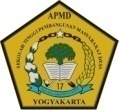 YOGYAKARTADAFTAR MAHASISWA ATIF SEMESTER GASAL T.A. 2015/2016Menampilkan data 1 - 1216 dari 1216 dataPROGRAM STUDI PEMBANGUNAN MASYARAKAT DESA (D-3) STATUS TERAKREDITASI BPROGRAM STUDI ILMU SOSIATRI (S-1) STATUS TERAKREDITASI APROGRAM STUDI ILMU KOMUNIKASI (S-1) STATUS TERAKREDITASI BPROGRAM STUDI ILMU PEMERINTAHAN (S-1) STATUS TERAKREDITASI APROGRAM STUDI ILMU PEMERINTAHAN  JENJANG PROGRAM PASCA SARJANA (S-2)TERAKREDITASI BAlamat : Jalan Timoho No 317 Telp (0274) 561971 Fax. (0274) 515989 Yogyakarta 55225Alamat : Jalan Timoho No 317 Telp (0274) 561971 Fax. (0274) 515989 Yogyakarta 55225No.NIMNamaProgram Studi111330002LUKAS OGONEYPembangunan Masyarakat Desa - D3 Reguler212330001DWI NUGRAH GUSTI NINGSIHPembangunan Masyarakat Desa - D3 Reguler312330002SISKAPembangunan Masyarakat Desa - D3 Reguler412330003TRI PRASETIO WIJAYANTOPembangunan Masyarakat Desa - D3 Reguler512330004ISAYAS LETSOINPembangunan Masyarakat Desa - D3 Reguler612330005ROCHIM SETYAWANPembangunan Masyarakat Desa - D3 Reguler712330007KRISTINA KOBOGAOPembangunan Masyarakat Desa - D3 Reguler812330008ANDRIONO WAHYUDIARTOPembangunan Masyarakat Desa - D3 Reguler912330009FITRIPembangunan Masyarakat Desa - D3 Reguler1012330010YOGA ANDI WIBOWOPembangunan Masyarakat Desa - D3 Reguler1113330001ALBERTO DOLOROSO DA SILVAPembangunan Masyarakat Desa - D3 Reguler1213330002VIKARIUS HOSTIA TUROTPembangunan Masyarakat Desa - D3 Reguler1313330003HANIFAH MUKTIANIPembangunan Masyarakat Desa - D3 Reguler1413330004NURHAYATI OCVITASARIPembangunan Masyarakat Desa - D3 Reguler1513330005GALIH RAKASIWIPembangunan Masyarakat Desa - D3 Reguler1613330006ARKIE ROESANIPembangunan Masyarakat Desa - D3 Reguler1714330001SUPARJOPembangunan Masyarakat Desa - D3 Reguler1815330001LUTFIANA KUMALASARIPembangunan Masyarakat Desa - D3 Reguler1915330002KAROLUS BOROMEUS ASFIPembangunan Masyarakat Desa - D3 Reguler2015330003WIDAYATPembangunan Masyarakat Desa - D3 Reguler2115330004SARMINPembangunan Masyarakat Desa - D3 Reguler2215330005HERIYULIATIPembangunan Masyarakat Desa - D3 Reguler2315330006MUCHAMAD EKO TRIADIPembangunan Masyarakat Desa - D3 Reguler2415330007HERU PRASETYAPembangunan Masyarakat Desa - D3 Reguler2515330008SRI HARTUTIPembangunan Masyarakat Desa - D3 Reguler2615330009ONIOKTAVANYPembangunan Masyarakat Desa - D3 Reguler2715330010HOSNI BIMO WICAKSONOPembangunan Masyarakat Desa - D3 Reguler2815330011AGUS TOTOK UTOROPembangunan Masyarakat Desa - D3 Reguler2915330012TOMON HARYO WIROSOBOPembangunan Masyarakat Desa - D3 Reguler3007511376TIKI FRAN SETYAWANIlmu Sosiatri - S1 Reguler3109511454PAULUS KEMEYAUIlmu Sosiatri - S1 Reguler3209511460NELSON KAYOIIlmu Sosiatri - S1 Reguler3309511462BELLY MASDARIlmu Sosiatri - S1 Reguler3409511467SITY NURMA FENETIRUMAIlmu Sosiatri - S1 Reguler3510511526DWI RANTY PERMATASARIIlmu Sosiatri - S1 Reguler3610511547TURAHMANIlmu Sosiatri - S1 Reguler3710511557ENI PUJIRAHAYUIlmu Sosiatri - S1 Reguler3810511560JIBRAEL MAROIlmu Sosiatri - S1 Reguler3910511567RIYANTOIlmu Sosiatri - S1 Reguler4010511571ALBERTINA LEVINA ABODAIlmu Sosiatri - S1 Reguler4111510003MARIA MIUNGIlmu Sosiatri - S1 Reguler4211510005STEFANUS LAKIIlmu Sosiatri - S1 Reguler4311510010IMANUEL OROCOMNAIlmu Sosiatri - S1 Reguler4411510011KURNIA APRIYANTOIlmu Sosiatri - S1 Reguler4511510013VIDENTUS NYONGKI OLINIlmu Sosiatri - S1 Reguler4611510019FRANS OROCOMNAIlmu Sosiatri - S1 Reguler4711510022DEBBY ANGELINA PERMATA SARIIlmu Sosiatri - S1 Reguler4811510026ZAINAL ABIDINIlmu Sosiatri - S1 Reguler4911510028NESTY JUSTIARIIlmu Sosiatri - S1 Reguler5011510029FRANSISKUS KATIOPIlmu Sosiatri - S1 Reguler5111510034MUKHLIS TAKBIR ISMAILIlmu Sosiatri - S1 Reguler5211510036VINA OKTAFIA FITRI YANTIIlmu Sosiatri - S1 Reguler5311510037AFTHON ILMANIlmu Sosiatri - S1 Reguler5411510044SEPTIAN HARISANDIIlmu Sosiatri - S1 Reguler5511510051APRIANSYAHIlmu Sosiatri - S1 Reguler5611510052MASDIA MAYANGSARIIlmu Sosiatri - S1 Reguler5711510054SRI RAHMAWATIEIlmu Sosiatri - S1 Reguler5811510055SUKRAN HIDAYATIlmu Sosiatri - S1 Reguler5911510056ARNIS ARIZONA MARISHAIlmu Sosiatri - S1 Reguler6011510057FADILAH AKBAR RAMADHANIIlmu Sosiatri - S1 Reguler6111510059LUKMANIlmu Sosiatri - S1 Reguler6211510061IZCHAR FEBRIAN NOORIlmu Sosiatri - S1 Reguler6311510062TADIUS XAVERIUS BIHEIlmu Sosiatri - S1 Reguler6411510064MATIUS UNDAGIIlmu Sosiatri - S1 Reguler6511510066HILARIUS TARE KAMAGAIMAIlmu Sosiatri - S1 Reguler6611510068HENDRIKUS KAMAGAIMUIlmu Sosiatri - S1 Reguler6711510069ADRIANA TOPRIPIlmu Sosiatri - S1 Reguler6811510070MAKXIMUS KAIMUIlmu Sosiatri - S1 Reguler6911510071THOBIAS KAIMERAIMUIlmu Sosiatri - S1 Reguler7011510072ASWAN SYAWALIlmu Sosiatri - S1 Reguler7112510001AGUSTINA TITI YULIANIIlmu Sosiatri - S1 Reguler7212510002CITO NEGOROIlmu Sosiatri - S1 Reguler7312510004AULIA RAHMAN HAKIMIlmu Sosiatri - S1 Reguler7412510005JEKSON KATAHUI KULANDIMAIlmu Sosiatri - S1 Reguler7512510007TRI WIBOWO NUGROHOIlmu Sosiatri - S1 Reguler7612510008JULIAN MAURITS ASTARIIlmu Sosiatri - S1 Reguler7712510009DUMAY INDRAJATIIlmu Sosiatri - S1 Reguler7812510010HARUN DOWANSIBAIlmu Sosiatri - S1 Reguler7912510013LANTER ALIMDAMIlmu Sosiatri - S1 Reguler8012510014NANIK FONI YATIIlmu Sosiatri - S1 Reguler8112510015AGUS FRIADY SAPUTRA ZALUKHUIlmu Sosiatri - S1 Reguler8212510016YOHANES ALOMANGIlmu Sosiatri - S1 Reguler8312510017KRISTI MUHCHAYATIIlmu Sosiatri - S1 Reguler8412510019IMAM SUTRISNOIlmu Sosiatri - S1 Reguler8512510021EKA ASRIYANA DEWIIlmu Sosiatri - S1 Reguler8612510022SATRIYAWATIIlmu Sosiatri - S1 Reguler8712510023ROBIATUL AIDAIlmu Sosiatri - S1 Reguler8812510024MUHAMMAD YASIRIlmu Sosiatri - S1 Reguler8912510026MUTIA INDAH MAWARNIIlmu Sosiatri - S1 Reguler9012510028YAPINUS LEPIIlmu Sosiatri - S1 Reguler9112510029ISAY MEKUIlmu Sosiatri - S1 Reguler9212510030ORGENES DEALIlmu Sosiatri - S1 Reguler9312510031SERIUS KULKAIlmu Sosiatri - S1 Reguler9412510032PEUS URWANIlmu Sosiatri - S1 Reguler9512510034FERI IRAWANIlmu Sosiatri - S1 Reguler9613510001PANTRA ZENOBIAIlmu Sosiatri - S1 Reguler9713510002JERICHAD ANDERSON LAIYANGIlmu Sosiatri - S1 Reguler9813510003ERWIN ARDIANSYAHIlmu Sosiatri - S1 Reguler9913510004ERA USMANIlmu Sosiatri - S1 Reguler10013510005ENDANG SULISTIOWATIIlmu Sosiatri - S1 Reguler10113510006DARYANIIlmu Sosiatri - S1 Reguler10213510007FABIANUS DIONISIUS MAGARIlmu Sosiatri - S1 Reguler10313510009IMA CULATA SUPENIIlmu Sosiatri - S1 Reguler10413510011YEKSON DEGEIIlmu Sosiatri - S1 Reguler10513510015RIANA DIAH CAHYANTIIlmu Sosiatri - S1 Reguler10613510016LISA INDRIYANIIlmu Sosiatri - S1 Reguler10713510017ARONI ARO'OTENAGA LAIAIlmu Sosiatri - S1 Reguler10813510018IRFAN ROSYID KHOIRUDINIlmu Sosiatri - S1 Reguler10913510020HERMAN CHARLY RETTOBIlmu Sosiatri - S1 Reguler11013510021ROZALIAIlmu Sosiatri - S1 Reguler11113510022ANASTASIA NONA ANITAIlmu Sosiatri - S1 Reguler11213510023ARIS SETYAWANIlmu Sosiatri - S1 Reguler11313510024KANISIUS MANGGEYAPIlmu Sosiatri - S1 Reguler11413510025ALPINUS MURIGOLIlmu Sosiatri - S1 Reguler11513510026YOBEN MAGAIIlmu Sosiatri - S1 Reguler11613510027M. NOOR AFIFIlmu Sosiatri - S1 Reguler11713510028KHAIRUL ADHAIlmu Sosiatri - S1 Reguler11813510029BERNADETHA ALFONSINA WALILOIlmu Sosiatri - S1 Reguler11913510030NURHAYATI KEMONGIlmu Sosiatri - S1 Reguler12013510031WAHYU DWI ANGGOROIlmu Sosiatri - S1 Reguler12113510032SELLA PRISYA YANAIlmu Sosiatri - S1 Reguler12213510033PAULUSIlmu Sosiatri - S1 Reguler12314510001SUSI KARYATIIlmu Sosiatri - S1 Reguler12414510002MUAMMAR MUSLIM ALIIlmu Sosiatri - S1 Reguler12514510003JUMIATIIlmu Sosiatri - S1 Reguler12614510004MIFTAH ARIFATU AGHNIAIlmu Sosiatri - S1 Reguler12714510005HENDRIKUS FRENKI HASUKIlmu Sosiatri - S1 Reguler12814510007PRAMUDYA TANTYA RAMBANGIlmu Sosiatri - S1 Reguler12914510008BOBY KRISTIANIlmu Sosiatri - S1 Reguler13014510010LIA ANJELINA SIMATUPANGIlmu Sosiatri - S1 Reguler13114510011NADRI IVANDIIlmu Sosiatri - S1 Reguler13214510012YULIANA RAMBU LEWUIlmu Sosiatri - S1 Reguler13314510013VINCENTIUS JUAN OSMONDIlmu Sosiatri - S1 Reguler13414510014OKTAVIANA SALMUNIlmu Sosiatri - S1 Reguler13514510015YANARIA ZENDRATOIlmu Sosiatri - S1 Reguler13614510016NURHAYATIIlmu Sosiatri - S1 Reguler13714510017MUHAMMAD FITHRIAN NOORIlmu Sosiatri - S1 Reguler13814510018GILANG HERLANDIIlmu Sosiatri - S1 Reguler13914510019NUR CAHYA PANDUJATIIlmu Sosiatri - S1 Reguler14014510021ANDHI PURWANTOIlmu Sosiatri - S1 Reguler14114510022RIKO MARKUS SOPLANITIlmu Sosiatri - S1 Reguler14214510023ZETYNIA PURWANINGTYASIlmu Sosiatri - S1 Reguler14314510024ALFI NUR INDAH SARIIlmu Sosiatri - S1 Reguler14414510025YULIARINI RATNA SARIIlmu Sosiatri - S1 Reguler14514510027JOKO SULISTYOIlmu Sosiatri - S1 Reguler14614510028FAJAR SRI REJEKIIlmu Sosiatri - S1 Reguler14714510029MEIDINA SETYANINGRUMIlmu Sosiatri - S1 Reguler14814510030ENDAH ROSITA TOFANIIlmu Sosiatri - S1 Reguler14914510032DITA PRATITA ANGGRAENIIlmu Sosiatri - S1 Reguler15014510033CLARA TIRTAWATIIlmu Sosiatri - S1 Reguler15114510034HEMMA SVARA GETSEMANIIlmu Sosiatri - S1 Reguler15214510035KARTIKA INDAH PRATIWIIlmu Sosiatri - S1 Reguler15314510036IRVA HERDIANIlmu Sosiatri - S1 Reguler15414510037LUTHFI FAUDI ULIL AZMIIlmu Sosiatri - S1 Reguler15514510039ARSYA DHORIF UL HAQIlmu Sosiatri - S1 Reguler15614510040EKO HARYONO PRIHANTOROIlmu Sosiatri - S1 Reguler15714510041KORNELIS BARUIlmu Sosiatri - S1 Reguler15814510042JOKO SUPRIANTOIlmu Sosiatri - S1 Reguler15914510043TESAR PANDU PRADANAIlmu Sosiatri - S1 Reguler16014510045THOMAS NAMA OLAIlmu Sosiatri - S1 Reguler16114510046DEDE SUPRIADIIlmu Sosiatri - S1 Reguler16214510047WAKHID ENDRO UIlmu Sosiatri - S1 Reguler16314510048JURIAS POMBU MAUANDUNGIlmu Sosiatri - S1 Reguler16414510049GABRIEL KEBA TUNDUIlmu Sosiatri - S1 Reguler16514510050MARLIN BARSALINA NAWARISAIlmu Sosiatri - S1 Reguler16614510051STEVANUS KAIMAIIlmu Sosiatri - S1 Reguler16714510052JOAN ERNESTO WAIROIlmu Sosiatri - S1 Reguler16814510053KHOIRIN ZUNIA MARYANTIIlmu Sosiatri - S1 Reguler16914510055KORINTUS BALYOIlmu Sosiatri - S1 Reguler17014510057YUSTINA BOTA KWENIlmu Sosiatri - S1 Reguler17115510001ROKO RAHENDROIlmu Sosiatri - S1 Reguler17215510002AMALIA KRISTANTIIlmu Sosiatri - S1 Reguler17315510003MUHAMMAD SULAIMANIlmu Sosiatri - S1 Reguler17415510004STEFANI MEGATALIA YUNIWATI JONTAIlmu Sosiatri - S1 Reguler17515510005LUCINDA DE JESUS XAVIERIlmu Sosiatri - S1 Reguler17615510006JUWARSIHIlmu Sosiatri - S1 Reguler17715510007YUDHIKA ARISTYAIlmu Sosiatri - S1 Reguler17815510008SUPARTINIIlmu Sosiatri - S1 Reguler17915510009DANUWORO HARTADIIlmu Sosiatri - S1 Reguler18015510010EUGENIUS AVELINO KARIIlmu Sosiatri - S1 Reguler18115510011GABRIEL RAHMAT LEKOIlmu Sosiatri - S1 Reguler18215510012AULIA RAKHMAN AL-FAJRINIlmu Sosiatri - S1 Reguler18315510013SHELLA LORENZA ELLAIlmu Sosiatri - S1 Reguler18415510014KADIJA TIROIlmu Sosiatri - S1 Reguler18515510015RICE BERNAD JUANG DAYAIlmu Sosiatri - S1 Reguler18615510016NURUDDIN DZULFIKRIIlmu Sosiatri - S1 Reguler18715510017DJULIO ANDRICO H. RIDOIlmu Sosiatri - S1 Reguler18815510018LUVIANIIlmu Sosiatri - S1 Reguler18915510019AJI EVA NATAIlmu Sosiatri - S1 Reguler19015510020EVI NURFITRI HANDAYANIIlmu Sosiatri - S1 Reguler19115510021LILIK NOVIANTOROIlmu Sosiatri - S1 Reguler19215510022TURNIASIHIlmu Sosiatri - S1 Reguler19315510023VERONICA VITRI YANIIlmu Sosiatri - S1 Reguler19415510024SELIGSEN CHANDRA WIJAYAIlmu Sosiatri - S1 Reguler19515510025SRI MURWANINGSIHIlmu Sosiatri - S1 Reguler19615510026SEPTIANA BEKTI ENDRAYANIIlmu Sosiatri - S1 Reguler19715510027ANISAK NUR LATIFAHIlmu Sosiatri - S1 Reguler19815510028ACH. FARUKIlmu Sosiatri - S1 Reguler19915510029NANANG DWI PRAMANAIlmu Sosiatri - S1 Reguler20015510030NARSON MANDACANIlmu Sosiatri - S1 Reguler20115510031SULTAN MAULANAIlmu Sosiatri - S1 Reguler20215510032THESSARINA HERDIASTIIlmu Sosiatri - S1 Reguler20315510033JAENAL ABIDINIlmu Sosiatri - S1 Reguler20415510034NURUL FEBRIANAIlmu Sosiatri - S1 Reguler20515510035ILHAM SIDQI HALIMIlmu Sosiatri - S1 Reguler20615510036HELENA ADILIlmu Sosiatri - S1 Reguler20715510037YOSEPH RYAN RIFANDIIlmu Sosiatri - S1 Reguler20815510038MARIA FATIMA HANUNGIlmu Sosiatri - S1 Reguler20915510039MUHAMMAD FAIQ NUUR ROFIQIlmu Sosiatri - S1 Reguler21015510040DANIEL MITOPIlmu Sosiatri - S1 Reguler21115510041YEHUDA GLAMOPIlmu Sosiatri - S1 Reguler21215510042ARISTY DEVI SUGESTYIlmu Sosiatri - S1 Reguler21315510043ADE ANDIAR TUBAGUSIlmu Sosiatri - S1 Reguler21415510044SUHADIIlmu Sosiatri - S1 Reguler21506521439AYU RISKI SARIIlmu Pemerintahan - S1 Reguler21606521535AHMAD MUHAJIRIlmu Pemerintahan - S1 Reguler21706521584MAXSIMUS BAMEIlmu Pemerintahan - S1 Reguler21807521747MICHAEL YOGA ANESIlmu Pemerintahan - S1 Reguler21907521757HELLARIUS BUDI KARTONOIlmu Pemerintahan - S1 Reguler22007521759FERDINANT BROTOSEWOJO PIlmu Pemerintahan - S1 Reguler22107521781ANTHONIUS WILYBRORDUS FATIEIlmu Pemerintahan - S1 Reguler22207521788WULAN ANGGA PURNAMAIlmu Pemerintahan - S1 Reguler22307521848VIDELIS SUBAN OPENIlmu Pemerintahan - S1 Reguler22407521857YOTAM MAJEMUSIlmu Pemerintahan - S1 Reguler22507521886VINSENSIUS MANGU IKEIlmu Pemerintahan - S1 Reguler22608521925HANY ERIC TEHUAYOIlmu Pemerintahan - S1 Reguler22708521930FRANSISKA EMY TAFREIlmu Pemerintahan - S1 Reguler22808521937ALBERTUS BAWEM BARUIlmu Pemerintahan - S1 Reguler22908521976GERSON YUMAMEIlmu Pemerintahan - S1 Reguler23008521978FREDERICO Y LAMEREIlmu Pemerintahan - S1 Reguler23108522016EDISON SYUFIIlmu Pemerintahan - S1 Reguler23209522062STEVENLYIlmu Pemerintahan - S1 Reguler23309522069YOSAFAT IYALIlmu Pemerintahan - S1 Reguler23409522074FRANO TANGGAHMAIlmu Pemerintahan - S1 Reguler23509522075RIKARDO TANGGAHMAIlmu Pemerintahan - S1 Reguler23609522084MULAT SARI ANGGRAHINIIlmu Pemerintahan - S1 Reguler23709522085ALAN CHARLESIlmu Pemerintahan - S1 Reguler23809522086FERDI RUDOLF PANGKEYIlmu Pemerintahan - S1 Reguler23909522089THOMAS REMETWAIlmu Pemerintahan - S1 Reguler24009522090OKTOBORIS PAKODO HIDANGAIlmu Pemerintahan - S1 Reguler24109522096FAKHRUDDIN HRIlmu Pemerintahan - S1 Reguler24209522112ONES LODRIK YARAWOBIIlmu Pemerintahan - S1 Reguler24309522113ALEX HALOTURMOTUIlmu Pemerintahan - S1 Reguler24409522122NOBY STILLES NUMBERIIlmu Pemerintahan - S1 Reguler24509522151STEVANUS A KOSAYIlmu Pemerintahan - S1 Reguler24609522162FRANSISKUS XAVERIUS JOHANES PIlmu Pemerintahan - S1 Reguler24709522167SEVERIANUS INTANGIlmu Pemerintahan - S1 Reguler24809522172WILIAM NELSON MERABANOIlmu Pemerintahan - S1 Reguler24909522190RUBEN C. FRASAIlmu Pemerintahan - S1 Reguler25009522191COSTAN SEDIKIlmu Pemerintahan - S1 Reguler25110522236STANISLAUS YAMUNIlmu Pemerintahan - S1 Reguler25210522238FAIZALIlmu Pemerintahan - S1 Reguler25310522242ZULKIFLI TAMRINIlmu Pemerintahan - S1 Reguler25410522245PUTERA PERDANAIlmu Pemerintahan - S1 Reguler25510522246OKTAVIANUSIlmu Pemerintahan - S1 Reguler25610522249MARTINUS B. WAWIYAIIlmu Pemerintahan - S1 Reguler25710522252ARDY KURNIA UMBU YIWA DONGGAIlmu Pemerintahan - S1 Reguler25810522253ARDIANUS TIUS MALOIlmu Pemerintahan - S1 Reguler25910522254YERMIAS DOGOMOIlmu Pemerintahan - S1 Reguler26010522258OKTOFIANUS MAKAGINGGEIlmu Pemerintahan - S1 Reguler26110522261MARULI HERMES TAMPUBOLONIlmu Pemerintahan - S1 Reguler26210522267CRISTINA HERAFEBRIANI GEWABIlmu Pemerintahan - S1 Reguler26310522269TARSISIUS DEDIIlmu Pemerintahan - S1 Reguler26410522275HENDRIK ROWERI NUMOBOGREIlmu Pemerintahan - S1 Reguler26510522276EDITH STEFANY HUBYIlmu Pemerintahan - S1 Reguler26610522279NASRUDIN HASANIlmu Pemerintahan - S1 Reguler26710522282IRENIUS HARDIYONOIlmu Pemerintahan - S1 Reguler26810522288NATANIEL ASMURUFIlmu Pemerintahan - S1 Reguler26910522289SAIRENS DANAWAKAIlmu Pemerintahan - S1 Reguler27010522290VICTOR WONGA WELLY TAKE GAMAIlmu Pemerintahan - S1 Reguler27110522294ELFRIDUS BOISALAIlmu Pemerintahan - S1 Reguler27210522296CIPRIANUS PITO LEREKIlmu Pemerintahan - S1 Reguler27310522304AL MUZAFIRIlmu Pemerintahan - S1 Reguler27410522305NOMBERLYIlmu Pemerintahan - S1 Reguler27510522312RIAN IAN SEBASTIO MALOALIIlmu Pemerintahan - S1 Reguler27610522315AGUS SAPUTROIlmu Pemerintahan - S1 Reguler27710522316RICHARDO K AIMIlmu Pemerintahan - S1 Reguler27810522321SAM SAMONIlmu Pemerintahan - S1 Reguler27910522322MARTINUS SENGAJITO HOROWURAIlmu Pemerintahan - S1 Reguler28010522335RAMADANIANSYAHNURIlmu Pemerintahan - S1 Reguler28110522341JUMANSYAHIlmu Pemerintahan - S1 Reguler28210522348MARIA LUCIANA MOMOIlmu Pemerintahan - S1 Reguler28310522351MARIO MARIUS BAUWIlmu Pemerintahan - S1 Reguler28410522357ALFONSUS AGUSTINUS GIAWAIlmu Pemerintahan - S1 Reguler28510522372IMANUEL MELY WEYAIlmu Pemerintahan - S1 Reguler28610522373AGUSTINUS SEWIAIlmu Pemerintahan - S1 Reguler28710522374TITUS TITITIlmu Pemerintahan - S1 Reguler28810522377AKHMAD FEBRUAR APIlmu Pemerintahan - S1 Reguler28910522382YERIMIAS SYUFIIlmu Pemerintahan - S1 Reguler29010522388HULDA KRISTINA RUMAIKEWIlmu Pemerintahan - S1 Reguler29111520002CIPRIANO MAIA DO ROSARIOIlmu Pemerintahan - S1 Reguler29211520003SEMUEL BERNARD MANSUMBERIlmu Pemerintahan - S1 Reguler29311520006DIMAS YUDA ARIE NUGRAHAIlmu Pemerintahan - S1 Reguler29411520008MUHAMMAD EKO IRKHAMYIlmu Pemerintahan - S1 Reguler29511520010RICHARD KADMAERUBUNIlmu Pemerintahan - S1 Reguler29611520014ULDAN TAJRIIlmu Pemerintahan - S1 Reguler29711520017HEDDY FERRYIlmu Pemerintahan - S1 Reguler29811520018AKHMAD OLA BALIIlmu Pemerintahan - S1 Reguler29911520022KRENSENSIUS APRIYANTO SEDUIlmu Pemerintahan - S1 Reguler30011520023MISO GISTROIlmu Pemerintahan - S1 Reguler30111520025JUMITURIlmu Pemerintahan - S1 Reguler30211520028LUH PUTU VALENTINE ERINARTA WULAN SUCIIlmu Pemerintahan - S1 Reguler30311520029MARDENIIlmu Pemerintahan - S1 Reguler30411520030FRANSISKUS SILVERIANUS MOAIlmu Pemerintahan - S1 Reguler30511520035HENDRIKA INA DERANIlmu Pemerintahan - S1 Reguler30611520037ANTONIUS LETSAMAIlmu Pemerintahan - S1 Reguler30711520038DANIEL RODERIK JEMARUSIlmu Pemerintahan - S1 Reguler30811520039GREGORIUS DIRGANTARA KONDAMARIIlmu Pemerintahan - S1 Reguler30911520040ROBERT ROBINSON UMBU METEIlmu Pemerintahan - S1 Reguler31011520041SIMSON DANIEL REXY LODARIlmu Pemerintahan - S1 Reguler31111520043PAULUS PATI KATTOIlmu Pemerintahan - S1 Reguler31211520044SAVIO PRISKUS PAPU MEPAIlmu Pemerintahan - S1 Reguler31311520045YOHANES BORGIAS RAYIlmu Pemerintahan - S1 Reguler31411520046BENDIKTUS DEGEIIlmu Pemerintahan - S1 Reguler31511520050ALEXANDES TUWATANASSYIlmu Pemerintahan - S1 Reguler31611520052ANTHONIUS BILL BRYAN SELITUBUNIlmu Pemerintahan - S1 Reguler31711520054RISA ISMIWASTUTIIlmu Pemerintahan - S1 Reguler31811520055RUSDINIlmu Pemerintahan - S1 Reguler31911520061JAUHARUDIN LUTHFI ISNAENI TAHALLIIlmu Pemerintahan - S1 Reguler32011520064ANTONIA KUMANGIlmu Pemerintahan - S1 Reguler32111520066ERRA KARYASTI DWI KARUNIAIlmu Pemerintahan - S1 Reguler32211520070MIKAEL TEKEGEIlmu Pemerintahan - S1 Reguler32311520071FREDELIS IRROKATIAIlmu Pemerintahan - S1 Reguler32411520072SEM MAURID MANDACANIlmu Pemerintahan - S1 Reguler32511520076PETRUS K. ADVENDATUS LAHURIlmu Pemerintahan - S1 Reguler32611520077PASKALIS BRUNO WIKULIlmu Pemerintahan - S1 Reguler32711520078HERMAN FERDINAND DESSAIlmu Pemerintahan - S1 Reguler32811520080RAHABIAM MANDACANIlmu Pemerintahan - S1 Reguler32911520083OKTA MODOIlmu Pemerintahan - S1 Reguler33011520084NOOR WAHID KUNCOROIlmu Pemerintahan - S1 Reguler33111520085BENNY ISJANRI CHANDRAIlmu Pemerintahan - S1 Reguler33211520086DONI ARIANSYAHIlmu Pemerintahan - S1 Reguler33311520088LEOMINGGUS PASKALIS WAWONIlmu Pemerintahan - S1 Reguler33411520089TOT RANDI BERTH PANGIIlmu Pemerintahan - S1 Reguler33511520090VALENSIA MAWU ATEIlmu Pemerintahan - S1 Reguler33611520091RAMADHAN LABA OLAIlmu Pemerintahan - S1 Reguler33711520092DOMINGGUS PANDA HUKIIlmu Pemerintahan - S1 Reguler33811520094EFREM ERY GIUSIlmu Pemerintahan - S1 Reguler33911520096BUDIIlmu Pemerintahan - S1 Reguler34011520098ABDUL GANIIlmu Pemerintahan - S1 Reguler34111520099FEBRIANTO UMBU LODONGIlmu Pemerintahan - S1 Reguler34211520100KRISLY PALDO PARERAIlmu Pemerintahan - S1 Reguler34311520101SILPANUS REDIIlmu Pemerintahan - S1 Reguler34411520105SIMON DESMOND EVANDAIlmu Pemerintahan - S1 Reguler34511520108YOHANES MIKAEL KATODA WUTUNIlmu Pemerintahan - S1 Reguler34611520110ROLEN MASTENIlmu Pemerintahan - S1 Reguler34711520113YULIUS MALO WUNDA LEROIlmu Pemerintahan - S1 Reguler34811520114ANTON RONGGA NDAPANAMUNGIlmu Pemerintahan - S1 Reguler34911520115DARIUS ANJU ANGUIlmu Pemerintahan - S1 Reguler35011520117MOISES DE DEUSIlmu Pemerintahan - S1 Reguler35111520118THOPILUS AISNAKIlmu Pemerintahan - S1 Reguler35211520121FAUSTINA FRANSISKA TAMNGEIlmu Pemerintahan - S1 Reguler35311520128KRISPINUS EDWALDUS LIKOIlmu Pemerintahan - S1 Reguler35411520129YAN HANRY SAMBERIlmu Pemerintahan - S1 Reguler35511520130LEO ABRIANTO RISNOIlmu Pemerintahan - S1 Reguler35611520131HENDREK OKTOVIANUS TORLAINIlmu Pemerintahan - S1 Reguler35711520135MUHAMMAD HIDAYANTOIlmu Pemerintahan - S1 Reguler35811520138TEO LEO MARCO DIMARAIlmu Pemerintahan - S1 Reguler35911520153SUDIYONOIlmu Pemerintahan - S1 Reguler36011520155ABDUL FATAHIlmu Pemerintahan - S1 Reguler36111520176LUSIANA WARYENSIIlmu Pemerintahan - S1 Reguler36211520177YULIANUS SEMBAYIlmu Pemerintahan - S1 Reguler36311520181HASAN BASRIIlmu Pemerintahan - S1 Reguler36411520184SUPANJANG HARTANTOIlmu Pemerintahan - S1 Reguler36511520190YANUARIUS VENANTIUS LOBO PABAIlmu Pemerintahan - S1 Reguler36611520193IRWAN UADIIlmu Pemerintahan - S1 Reguler36711520201DARIUS ASTARAIlmu Pemerintahan - S1 Reguler36811520203AGUS RAHAYUIlmu Pemerintahan - S1 Reguler36911520205ARNOLDUS YANCEN NONO SAYIlmu Pemerintahan - S1 Reguler37011520206MUHAMMAD ANTA MAULANAIlmu Pemerintahan - S1 Reguler37111520209MARWAN LAIAIlmu Pemerintahan - S1 Reguler37211520210FIRMANSYAH NABAWIIlmu Pemerintahan - S1 Reguler37311520212ARIADI EFFENDIIlmu Pemerintahan - S1 Reguler37411520214SEPTI TRI ARIDINIIlmu Pemerintahan - S1 Reguler37511520215FAHRIANNURIlmu Pemerintahan - S1 Reguler37611520216MUHAMMAD YUSUF AZHARIIlmu Pemerintahan - S1 Reguler37711520225JEMY UMBU PADA BOLI YORA MAHEMBAIlmu Pemerintahan - S1 Reguler37811520229BENSA PUTRA OROLALENGIlmu Pemerintahan - S1 Reguler37911520238NISFI PEBRIANURIlmu Pemerintahan - S1 Reguler38011520241THADEUS URBANUS GERARDUS ERROIlmu Pemerintahan - S1 Reguler38111520242RIDHO ZULFRIIlmu Pemerintahan - S1 Reguler38211520243YULIANUS SAWEIlmu Pemerintahan - S1 Reguler38311520245ALBINA WARIlmu Pemerintahan - S1 Reguler38411520246PETRUS ANDAREAS Y ASOGOMEIlmu Pemerintahan - S1 Reguler38511520247FRANSISKUS ANCEIlmu Pemerintahan - S1 Reguler38611520249DWI KURNIAWANIlmu Pemerintahan - S1 Reguler38711520255JAUHARI BUAMONABOTIlmu Pemerintahan - S1 Reguler38812520001AMIRULLAHIlmu Pemerintahan - S1 Reguler38912520002ANDRYANSYAHIlmu Pemerintahan - S1 Reguler39012520004BENYAMIN FILADAMA PANDIEIlmu Pemerintahan - S1 Reguler39112520005RIZA SYAIFUL IMAMIlmu Pemerintahan - S1 Reguler39212520006MERCY EFRIYANTHI KODOBIKIlmu Pemerintahan - S1 Reguler39312520007ALOYSIUS CLETUS GIOVANI HAMIIlmu Pemerintahan - S1 Reguler39412520008A. M. FAJRINIlmu Pemerintahan - S1 Reguler39512520010INGGWI TUHELAIlmu Pemerintahan - S1 Reguler39612520011NELI MARIAIlmu Pemerintahan - S1 Reguler39712520012ABRAHAM KODEYIlmu Pemerintahan - S1 Reguler39812520013APRIANCAIlmu Pemerintahan - S1 Reguler39912520014DEVITER HAROBUIlmu Pemerintahan - S1 Reguler40012520016HARRYBERTUS RONALD TRI KARNOIlmu Pemerintahan - S1 Reguler40112520017JANUAR DWI BASKOROIlmu Pemerintahan - S1 Reguler40212520018DERYANTO KUSUMA ADI PANDANGAIlmu Pemerintahan - S1 Reguler40312520019SESAR ARINATAIlmu Pemerintahan - S1 Reguler40412520020FRANSISCUS IVANIlmu Pemerintahan - S1 Reguler40512520021SELFINUS JUNIARIOIlmu Pemerintahan - S1 Reguler40612520023SYAHBUDIN LALIIlmu Pemerintahan - S1 Reguler40712520026RICHARDUS NGAMELIlmu Pemerintahan - S1 Reguler40812520027KARBENY MARIO NANTUIlmu Pemerintahan - S1 Reguler40912520028YOHANES THOMAS SIU DOREIlmu Pemerintahan - S1 Reguler41012520029FLORENTINUS ROHIIlmu Pemerintahan - S1 Reguler41112520030BERNADETE DAWAIlmu Pemerintahan - S1 Reguler41212520031FRANSISKUS ASISI KODU LUBURIlmu Pemerintahan - S1 Reguler41312520032VETRIOLIS AVIRA DIRMANIlmu Pemerintahan - S1 Reguler41412520033YANUARIS WAFOMIlmu Pemerintahan - S1 Reguler41512520034FERIANTO BILIIlmu Pemerintahan - S1 Reguler41612520035SATRIA ACTAVIANUS BISSAIlmu Pemerintahan - S1 Reguler41712520036OKTAVIANUS ANABERTO AHIEIlmu Pemerintahan - S1 Reguler41812520038ADRIANUS MADEIlmu Pemerintahan - S1 Reguler41912520039YULIUS BANIIlmu Pemerintahan - S1 Reguler42012520041YUNUS WAFOMIlmu Pemerintahan - S1 Reguler42112520043JHON DECKY L. ATAMOUIlmu Pemerintahan - S1 Reguler42212520046RICHARDUS NOVEN KENDUIlmu Pemerintahan - S1 Reguler42312520049NIKOLAUS MASIPAIlmu Pemerintahan - S1 Reguler42412520050YESAYA HISKIA KAMERIlmu Pemerintahan - S1 Reguler42512520051ISMAEL J.V. WOMPEREIlmu Pemerintahan - S1 Reguler42612520053NOVITA PAYOGWAIlmu Pemerintahan - S1 Reguler42712520054NICOLAUS TAMU AMAIlmu Pemerintahan - S1 Reguler42812520056WANGLIIlmu Pemerintahan - S1 Reguler42912520057ISAK SUBRATAIlmu Pemerintahan - S1 Reguler43012520058SAMSON SATU NIMUSIlmu Pemerintahan - S1 Reguler43112520059IRFAN EDMON ABAGOIlmu Pemerintahan - S1 Reguler43212520060THOPILUS SILETTYIlmu Pemerintahan - S1 Reguler43312520061PASKALIS FREDERICH DINPRAPTAIlmu Pemerintahan - S1 Reguler43412520063RAIS SOLOWATIlmu Pemerintahan - S1 Reguler43512520065ROSELLA ARDYARANI NURYANAIlmu Pemerintahan - S1 Reguler43612520066JOKO CONDRO KIRONOIlmu Pemerintahan - S1 Reguler43712520067ANDRE RAHADIAN PAMBUDIIlmu Pemerintahan - S1 Reguler43812520068DEWI ANGGRAINI PRADITIAIlmu Pemerintahan - S1 Reguler43912520069MA'ANI AHMADIlmu Pemerintahan - S1 Reguler44012520070YUNITA NUR ASTUTIIlmu Pemerintahan - S1 Reguler44112520072ALFRED RICARDO ONONGIlmu Pemerintahan - S1 Reguler44212520073YULIUS NANDU NGGALI HAMAIlmu Pemerintahan - S1 Reguler44312520074INDRA PUSPITA SARIIlmu Pemerintahan - S1 Reguler44412520076ROMEO UROPDANAIlmu Pemerintahan - S1 Reguler44512520077GEORGE MATIAS NOUYAGIRIlmu Pemerintahan - S1 Reguler44612520078DYAN EKA SAPUTRAIlmu Pemerintahan - S1 Reguler44712520079WILSON EMOLAIlmu Pemerintahan - S1 Reguler44812520080FITRIYANTI MUSTIKA AYUIlmu Pemerintahan - S1 Reguler44912520085ADIL SELAMAT LAHAGUIlmu Pemerintahan - S1 Reguler45012520087WINI YULIANTIIlmu Pemerintahan - S1 Reguler45112520088MUHAMMAD NUR DIHANIlmu Pemerintahan - S1 Reguler45212520089AGRIFINUS LAMBERTUS REGAIlmu Pemerintahan - S1 Reguler45312520092NONI NATALIAIlmu Pemerintahan - S1 Reguler45412520093DENIS ALEXANDER PEKEYIlmu Pemerintahan - S1 Reguler45512520097MELANIA WATI DENGOSIlmu Pemerintahan - S1 Reguler45612520099ARTA MAHENDRAIlmu Pemerintahan - S1 Reguler45712520100ANDY FREDDYIlmu Pemerintahan - S1 Reguler45812520101THOMAS MARIANUS SOBA DOPOIlmu Pemerintahan - S1 Reguler45912520102YUSTINUS YUMTEIlmu Pemerintahan - S1 Reguler46012520103ORTISAN YUMTHEIlmu Pemerintahan - S1 Reguler46112520105OSWALDUS KLAUIlmu Pemerintahan - S1 Reguler46212520106SAMUEL BENGKIIlmu Pemerintahan - S1 Reguler46312520107FERDINANDUS BAMULKIIlmu Pemerintahan - S1 Reguler46412520108MATILDA PIGE RADEIlmu Pemerintahan - S1 Reguler46512520109JONNY RICARDO KOCUIlmu Pemerintahan - S1 Reguler46612520110HIDAYAT NURFAJARIlmu Pemerintahan - S1 Reguler46712520111RAHMATIlmu Pemerintahan - S1 Reguler46812520112GLORIA TAMTALAHITUIlmu Pemerintahan - S1 Reguler46912520113DJANTONIUS TAMO AMAIlmu Pemerintahan - S1 Reguler47012520117BORRIS FRINS ATANAYIlmu Pemerintahan - S1 Reguler47112520118AYU ANGGRAINI TAMBUNANIlmu Pemerintahan - S1 Reguler47212520119NURUL SETIYASTUTIIlmu Pemerintahan - S1 Reguler47312520120YERISON KEMONGIlmu Pemerintahan - S1 Reguler47412520121RUDOLF TSUNMEIlmu Pemerintahan - S1 Reguler47512520123TEGUH SUTRISNOIlmu Pemerintahan - S1 Reguler47612520124INDRA DWI PERSADAIlmu Pemerintahan - S1 Reguler47712520126ELDI PEBRI RAMADHANIIlmu Pemerintahan - S1 Reguler47812520127MARINUS KAGO MOFUIlmu Pemerintahan - S1 Reguler47912520128ALFRET RUMATARAIIlmu Pemerintahan - S1 Reguler48012520129IRWAN KRISWANTOIlmu Pemerintahan - S1 Reguler48112520133SUPRAPTIIlmu Pemerintahan - S1 Reguler48212520135HARDIAN UMBU MEHANGURUIlmu Pemerintahan - S1 Reguler48312520136ALFIANUS AMA SOLANGIlmu Pemerintahan - S1 Reguler48412520137TRI FESA MULIAIlmu Pemerintahan - S1 Reguler48512520142YANDI BAGUS ADITAMAIlmu Pemerintahan - S1 Reguler48612520143FRENGKY HENDRIKUS MANEK NEKINIlmu Pemerintahan - S1 Reguler48712520144RISSA MARDHIANTY HELMI PONTOHIlmu Pemerintahan - S1 Reguler48812520145JEINA LISA RONSUMBREIlmu Pemerintahan - S1 Reguler48912520146ELISA MIRINIlmu Pemerintahan - S1 Reguler49012520147ANASTASIUS YOANES SIGAIlmu Pemerintahan - S1 Reguler49112520149ALEX WAREMBAIlmu Pemerintahan - S1 Reguler49212520155ALEXSANDER KAYAMEIlmu Pemerintahan - S1 Reguler49312520156SAFUAN FAJARIlmu Pemerintahan - S1 Reguler49412520157RICKY PATRIK SELAMATIlmu Pemerintahan - S1 Reguler49512520159VINCENSIUS APRIANUS SAWU DOREIlmu Pemerintahan - S1 Reguler49612520160FRANSISKUS BAMBANG PURWANTOIlmu Pemerintahan - S1 Reguler49712520161I MADE WISNAMA PUTRAIlmu Pemerintahan - S1 Reguler49812520163SITI FATMAWATIIlmu Pemerintahan - S1 Reguler49912520165AM ZAENAL AFANDIIlmu Pemerintahan - S1 Reguler50012520166A MAULANA YUSUFIlmu Pemerintahan - S1 Reguler50112520167AGUS SUSISWO HERI SANTOSOIlmu Pemerintahan - S1 Reguler50212520170KRISTIANUS KURNIANTO PAKARIlmu Pemerintahan - S1 Reguler50312520171JENI YANTIIlmu Pemerintahan - S1 Reguler50412520173SILVESTER TSENAWATMEIlmu Pemerintahan - S1 Reguler50512520175DENIZIO M F TILMANIlmu Pemerintahan - S1 Reguler50612520176SUDIASIHIlmu Pemerintahan - S1 Reguler50712520177ENGELBERTH APRIANUS SIRIMAINIlmu Pemerintahan - S1 Reguler50812520178LUKITOIlmu Pemerintahan - S1 Reguler50912520180KRISMAS BAGAUIlmu Pemerintahan - S1 Reguler51012520181FRED OTNIEL RUMADASIlmu Pemerintahan - S1 Reguler51112520185TIMOTIUS LEPKIIlmu Pemerintahan - S1 Reguler51212520186HADI PRADITHAIlmu Pemerintahan - S1 Reguler51312520188FREDO EMERALD DANNISH UMBU MUANAIlmu Pemerintahan - S1 Reguler51412520189ADELVINA TEKUIlmu Pemerintahan - S1 Reguler51512520190PIANUS GELANGGANIIlmu Pemerintahan - S1 Reguler51612520191WIJI SAMSUDIIlmu Pemerintahan - S1 Reguler51712520193HENDRICA ABAUIlmu Pemerintahan - S1 Reguler51812520194SITO LASMI NUGRAHENIIlmu Pemerintahan - S1 Reguler51913520002IBNU NUR KHOLISIlmu Pemerintahan - S1 Reguler52013520003JESCHINTA JUNIKE PARINTANINGRUMIlmu Pemerintahan - S1 Reguler52113520004MUHAMAD ADUM PAMUNGKASIlmu Pemerintahan - S1 Reguler52213520005RIRIN KURNIYAWANIlmu Pemerintahan - S1 Reguler52313520006TOMY THOMAS KOLIHAMIlmu Pemerintahan - S1 Reguler52413520007LINA MALIKA WATI DEWIIlmu Pemerintahan - S1 Reguler52513520008OBERTUSIlmu Pemerintahan - S1 Reguler52613520009PELISIANUS HENDRYIlmu Pemerintahan - S1 Reguler52713520010YOHANES PAULUS YUSTINUS SILIKIlmu Pemerintahan - S1 Reguler52813520012SEBLUM HOMBOREIlmu Pemerintahan - S1 Reguler52913520014TOYO HIKO BALYOIlmu Pemerintahan - S1 Reguler53013520015ALBERTUSIlmu Pemerintahan - S1 Reguler53113520016FATUR RAHMAN ASRULIlmu Pemerintahan - S1 Reguler53213520017SINGGIH NUGROHOIlmu Pemerintahan - S1 Reguler53313520018VONNI SURUANIlmu Pemerintahan - S1 Reguler53413520020APRISTO JEHALUIlmu Pemerintahan - S1 Reguler53513520021SISWANDIIlmu Pemerintahan - S1 Reguler53613520022TOBIAS FELIX RUMPAISUMIlmu Pemerintahan - S1 Reguler53713520023GASPAR STEFANUS KROWEIlmu Pemerintahan - S1 Reguler53813520024AGUSTINUS SOLEHIlmu Pemerintahan - S1 Reguler53913520025HERY APRIYADI MALOIlmu Pemerintahan - S1 Reguler54013520026MIRANDA WULANDARI MANTOUWIlmu Pemerintahan - S1 Reguler54113520029EMI WARAYIlmu Pemerintahan - S1 Reguler54213520030MAKELON SELOPOLEIlmu Pemerintahan - S1 Reguler54313520032YOHUSOA KWALEPAIlmu Pemerintahan - S1 Reguler54413520034BEN MAKEWA PIGAIIlmu Pemerintahan - S1 Reguler54513520035YUNIARTI LENDEIlmu Pemerintahan - S1 Reguler54613520036SITI HANDAYANIIlmu Pemerintahan - S1 Reguler54713520037ARYO MARTINESIlmu Pemerintahan - S1 Reguler54813520038HENDRO HUTAGALUNGIlmu Pemerintahan - S1 Reguler54913520039ROBI CHARLESIlmu Pemerintahan - S1 Reguler55013520040TOMI INDRAWANIlmu Pemerintahan - S1 Reguler55113520042HERMAN JORA DAROIlmu Pemerintahan - S1 Reguler55213520043EDISON LEDI BULANGIlmu Pemerintahan - S1 Reguler55313520047MIFTAHUDDIN JASRIIlmu Pemerintahan - S1 Reguler55413520048ENIK HAMBANARIIlmu Pemerintahan - S1 Reguler55513520049SURONOIlmu Pemerintahan - S1 Reguler55613520050MAGDALENA SAKOFIlmu Pemerintahan - S1 Reguler55713520051YANTO IDIEIlmu Pemerintahan - S1 Reguler55813520052JERRI FREDERIKOIlmu Pemerintahan - S1 Reguler55913520053ERWAN SUSILOIlmu Pemerintahan - S1 Reguler56013520055DOROTEAIlmu Pemerintahan - S1 Reguler56113520056ROBINSON CHRISMAN LUKU LEWAIlmu Pemerintahan - S1 Reguler56213520057SOLEMAN ANDRYAN DAPAKURIIlmu Pemerintahan - S1 Reguler56313520058ALPIANUS ADELIlmu Pemerintahan - S1 Reguler56413520060DIONISIUS DENGO MALEIlmu Pemerintahan - S1 Reguler56513520063YUSUF SANTOSOIlmu Pemerintahan - S1 Reguler56613520064ALANFISIUS PANGKURIlmu Pemerintahan - S1 Reguler56713520065M. A. RAYA LEWOTOLOKIlmu Pemerintahan - S1 Reguler56813520066PETRUS PAYONGIlmu Pemerintahan - S1 Reguler56913520069MUHAMMAD ARIEF NUGRAHAIlmu Pemerintahan - S1 Reguler57013520073MATIUS DWI HEPRI YOGI BINTOROIlmu Pemerintahan - S1 Reguler57113520076ULFIANTO ENDRO SAPUTROIlmu Pemerintahan - S1 Reguler57213520077RISMON FAITSAWIAT SOLOSSAIlmu Pemerintahan - S1 Reguler57313520079EVARISTUS ENGGOIlmu Pemerintahan - S1 Reguler57413520081FILISTEAN ISAY SOKOIlmu Pemerintahan - S1 Reguler57513520082EREK STRADAIlmu Pemerintahan - S1 Reguler57613520083SAPRIONOIlmu Pemerintahan - S1 Reguler57713520084GATHEOMI KAMUIHKARIlmu Pemerintahan - S1 Reguler57813520085DOMINIKUSIlmu Pemerintahan - S1 Reguler57913520086YENI SUPARTOIlmu Pemerintahan - S1 Reguler58013520087AGUSTINUS MANEKIlmu Pemerintahan - S1 Reguler58113520088ASTERIUS BILIIlmu Pemerintahan - S1 Reguler58213520090WENING MUNINGGARIlmu Pemerintahan - S1 Reguler58313520092TWINTRA GIRI ATMAJAIlmu Pemerintahan - S1 Reguler58413520096KRISTIANUS AFRIANO ENGAIlmu Pemerintahan - S1 Reguler58513520097ARYANTO UMBU DENDO NGARAIlmu Pemerintahan - S1 Reguler58613520099DENSIANUS OLYENSCI SYUKURIlmu Pemerintahan - S1 Reguler58713520100ADERIZAL RAHMAN GANDA TARUNA N.Ilmu Pemerintahan - S1 Reguler58813520101KESSYA MULTY FEBRIANY GURAIlmu Pemerintahan - S1 Reguler58913520102IKA FITRIANIIlmu Pemerintahan - S1 Reguler59013520103IRFAN HIDAYATIlmu Pemerintahan - S1 Reguler59113520105CORNELIS IMENIlmu Pemerintahan - S1 Reguler59213520106KORNELIS KAPITANIlmu Pemerintahan - S1 Reguler59313520107MUHAMMAD VATJRANIlmu Pemerintahan - S1 Reguler59413520109ADRIANUS CARLI NANTUIlmu Pemerintahan - S1 Reguler59513520110ANDRIAN YEIMOIlmu Pemerintahan - S1 Reguler59613520111DEWI GUSRINIIlmu Pemerintahan - S1 Reguler59713520112ELIGINAIlmu Pemerintahan - S1 Reguler59813520113DASAIlmu Pemerintahan - S1 Reguler59913520115LUDOVIKUS ARGIAN RITIIlmu Pemerintahan - S1 Reguler60013520116BENEDIKTUS BAPA MARANIlmu Pemerintahan - S1 Reguler60113520118ANDRIIlmu Pemerintahan - S1 Reguler60213520119DISON NENOTEKIlmu Pemerintahan - S1 Reguler60313520120RISET MAMBRAKUIlmu Pemerintahan - S1 Reguler60413520121FEBRIANA RIKA LUANIlmu Pemerintahan - S1 Reguler60513520122EL ROY UMBU BOKAMANUIlmu Pemerintahan - S1 Reguler60613520123NIKOLAUS BURDAMIlmu Pemerintahan - S1 Reguler60713520126YOGI KRISTIANIlmu Pemerintahan - S1 Reguler60813520128YONATAN UNDAGIIlmu Pemerintahan - S1 Reguler60913520129FIRDAUS RINALDIIlmu Pemerintahan - S1 Reguler61013520130OKTAVIAN DWI SANDYIlmu Pemerintahan - S1 Reguler61113520131NIRMALA HERAWATIIlmu Pemerintahan - S1 Reguler61213520132WAHYUDINIlmu Pemerintahan - S1 Reguler61313520136MARTHEN LUTHER GEWOIlmu Pemerintahan - S1 Reguler61413520137MUHAMAD ADITYAIlmu Pemerintahan - S1 Reguler61513520139YOSEFINA MOSKATI NINUIlmu Pemerintahan - S1 Reguler61613520140YELSIN MELVIN RUMBRURENIlmu Pemerintahan - S1 Reguler61713520141FAISAL FADLIIlmu Pemerintahan - S1 Reguler61813520142MARSELUS ARFAIlmu Pemerintahan - S1 Reguler61913520144JERRYIlmu Pemerintahan - S1 Reguler62013520145MUHAMMAD ANSYARIlmu Pemerintahan - S1 Reguler62113520146REFLI HUSYAINIlmu Pemerintahan - S1 Reguler62213520147ANDREW ROBERTHO BILLYIlmu Pemerintahan - S1 Reguler62313520149ESTEVINA DENCEMINA MATRESYA DEDAIDAIlmu Pemerintahan - S1 Reguler62413520150AGUSTINUS UNGGALIlmu Pemerintahan - S1 Reguler62513520151FIRMAN RAKA SADEWAIlmu Pemerintahan - S1 Reguler62613520152YES YIKWAIlmu Pemerintahan - S1 Reguler62713520153BAYU PANJI LAKSHITAIlmu Pemerintahan - S1 Reguler62813520154BERNARD NAUSENYIlmu Pemerintahan - S1 Reguler62913520155UMBU MARAMBA LATANGIlmu Pemerintahan - S1 Reguler63013520156SANG KETUT OKA TIRTAIlmu Pemerintahan - S1 Reguler63113520157IVA ZHARFANIAIlmu Pemerintahan - S1 Reguler63213520158MOHAMAD FIRDAUSIlmu Pemerintahan - S1 Reguler63313520160RIAN SUBIANTOIlmu Pemerintahan - S1 Reguler63413520161ASTUTIIlmu Pemerintahan - S1 Reguler63513520162NANCY GABRILA WAMBRAUWIlmu Pemerintahan - S1 Reguler63613520164EVANDERIlmu Pemerintahan - S1 Reguler63713520165SETIYAWANIlmu Pemerintahan - S1 Reguler63813520166BELTAHMAMERO SIMAMORAIlmu Pemerintahan - S1 Reguler63913520167RONALDO KUMIlmu Pemerintahan - S1 Reguler64013520168DERI BEANALIlmu Pemerintahan - S1 Reguler64113520169WILLYBRODUS DANI PRABOWOIlmu Pemerintahan - S1 Reguler64213520171IIN URWANTIIlmu Pemerintahan - S1 Reguler64313520172CANDRAIlmu Pemerintahan - S1 Reguler64413520173MOSES DOUWIlmu Pemerintahan - S1 Reguler64513520175KORNELIUS FEBRIANUS NGAMBUTIlmu Pemerintahan - S1 Reguler64613520176HILARIAN ARISCHI HADURIlmu Pemerintahan - S1 Reguler64713520177ALFIAN UMBU REDA ANABUNIIlmu Pemerintahan - S1 Reguler64813520179NERIS BORUTHNABANIlmu Pemerintahan - S1 Reguler64913520180CONRADUS ROMANA TENA BOLOIlmu Pemerintahan - S1 Reguler65013520181RIZKI APRIANDAIlmu Pemerintahan - S1 Reguler65113520184PATRISIUS ARLINDO OBAIlmu Pemerintahan - S1 Reguler65213520187FRUMENSIUS MANDURIlmu Pemerintahan - S1 Reguler65313520188ROMOALDUS TRISAPUTRA MARUNGIlmu Pemerintahan - S1 Reguler65413520190IRSAN SYAMSUDINIlmu Pemerintahan - S1 Reguler65513520195HASBULLAH HALILIlmu Pemerintahan - S1 Reguler65613520196FIRSTYA YESICHA INGGRIT PALEGEIlmu Pemerintahan - S1 Reguler65713520198JUNAIDI SOAMOLEIlmu Pemerintahan - S1 Reguler65813520199SARI LESTARININGSIHIlmu Pemerintahan - S1 Reguler65913520200MARYONO RAHARJOIlmu Pemerintahan - S1 Reguler66014520001ANI PURWANINGSIHIlmu Pemerintahan - S1 Reguler66114520002PETRUS WOLLAIlmu Pemerintahan - S1 Reguler66214520003LINGGAR SAPTA PAMUNGKASIlmu Pemerintahan - S1 Reguler66314520004YOGA OKTORANDAIlmu Pemerintahan - S1 Reguler66414520005REZA ADITYA PRATAMAIlmu Pemerintahan - S1 Reguler66514520007SAMUEL MOKIRIIlmu Pemerintahan - S1 Reguler66614520009AMIRUDINIlmu Pemerintahan - S1 Reguler66714520010RICI MIALINAIlmu Pemerintahan - S1 Reguler66814520011LAURA ANASIASIlmu Pemerintahan - S1 Reguler66914520012ISNAN ALIFUDDINIlmu Pemerintahan - S1 Reguler67014520013ERWIN APRIADIIlmu Pemerintahan - S1 Reguler67114520014PUTRI ANGGRENY REMIJAWAIlmu Pemerintahan - S1 Reguler67214520016ERI PRADIKAIlmu Pemerintahan - S1 Reguler67314520017AMRIZAL SAPUTRAIlmu Pemerintahan - S1 Reguler67414520018KRISWANTO PALAIlmu Pemerintahan - S1 Reguler67514520019RONIDIANTOIlmu Pemerintahan - S1 Reguler67614520020SATRIA REKSY PRATAMAIlmu Pemerintahan - S1 Reguler67714520021SUVANDRA PURA AMAHIlmu Pemerintahan - S1 Reguler67814520022DANIEL RATOIlmu Pemerintahan - S1 Reguler67914520023EMILIANA NIRMALA SARI DIONIlmu Pemerintahan - S1 Reguler68014520025YOVENSIUS YONI DIANNANDAIlmu Pemerintahan - S1 Reguler68114520026AGUSTINUS TENAWEIlmu Pemerintahan - S1 Reguler68214520027YUNI SILVIANTIIlmu Pemerintahan - S1 Reguler68314520028RILA PANI ANTARIIlmu Pemerintahan - S1 Reguler68414520029ANDRISON G. TAUWEIlmu Pemerintahan - S1 Reguler68514520031HELDRIN GOSNER HINDOMIlmu Pemerintahan - S1 Reguler68614520032STEPHANUS P. TANAMALIlmu Pemerintahan - S1 Reguler68714520033FRANSISKUS HENDRIK MARSELINOIlmu Pemerintahan - S1 Reguler68814520034KORNELIS HOTMANIlmu Pemerintahan - S1 Reguler68914520035ALPINUSIlmu Pemerintahan - S1 Reguler69014520036FIRGILIUS HARIANTO KEDAUIlmu Pemerintahan - S1 Reguler69114520037KRISTIANTO SAPUTRA DANDUNGIlmu Pemerintahan - S1 Reguler69214520038YUSTUS FERDINAND WAIMBOIlmu Pemerintahan - S1 Reguler69314520039FITRAH ALAMIlmu Pemerintahan - S1 Reguler69414520040FRANILA CALTRIN MOBILALAIlmu Pemerintahan - S1 Reguler69514520041ISRAEL KARABAS BOROTIANIlmu Pemerintahan - S1 Reguler69614520042HENGKI UMBU JAIWU OGAIlmu Pemerintahan - S1 Reguler69714520043PIETER YULIUS KEREMATAIlmu Pemerintahan - S1 Reguler69814520044RIZKY REINALD BALINOIlmu Pemerintahan - S1 Reguler69914520045ANTONIUS JUARI BOLARIlmu Pemerintahan - S1 Reguler70014520046NATALIUS OVARINOIlmu Pemerintahan - S1 Reguler70114520047MELKIANUS TUNDU JANGGANDEWAIlmu Pemerintahan - S1 Reguler70214520048PAULUS POKA BOKOLIlmu Pemerintahan - S1 Reguler70314520049THOMAS A. SILIMEAN BEDINGIlmu Pemerintahan - S1 Reguler70414520050YONIOR BILL MARTIN ANA OTEIlmu Pemerintahan - S1 Reguler70514520051BENYAMIN LU LALUPANDAIlmu Pemerintahan - S1 Reguler70614520053ARNOLDUS YANSEN LEWAIlmu Pemerintahan - S1 Reguler70714520054THOMAS DECIDERIUS KIA EBANIlmu Pemerintahan - S1 Reguler70814520055HENDRA RIZAL RUMODARIlmu Pemerintahan - S1 Reguler70914520056ALEXANDER KURNIAWAN NDJURUMAYIlmu Pemerintahan - S1 Reguler71014520057I. PUTRA CHOBASDER PLAIKOLIlmu Pemerintahan - S1 Reguler71114520058POLIKARPUS DORE BEDAIlmu Pemerintahan - S1 Reguler71214520059GAUDENSIUS TEFAIlmu Pemerintahan - S1 Reguler71314520060IGNASIA NINIK MONALISAIlmu Pemerintahan - S1 Reguler71414520061AGUNG TAY LANDUJAWAIlmu Pemerintahan - S1 Reguler71514520062SAMUEL EBENHAEZER TOMATALAIlmu Pemerintahan - S1 Reguler71614520063ROFAN ANDERIAS BANAIlmu Pemerintahan - S1 Reguler71714520064FIERYIlmu Pemerintahan - S1 Reguler71814520065ALBERTHO JUSTHINUS KORWAIlmu Pemerintahan - S1 Reguler71914520066YOHANES GASPARIO KELEKA TUKANIlmu Pemerintahan - S1 Reguler72014520068ASTIANA ARIS MIDAIlmu Pemerintahan - S1 Reguler72114520069FANI FRANSINA NAUSENIIlmu Pemerintahan - S1 Reguler72214520070STEPANUS RIDWAN REZALIlmu Pemerintahan - S1 Reguler72314520071ROBINSON NONOIlmu Pemerintahan - S1 Reguler72414520072ANDRES RAINALDO SESAIlmu Pemerintahan - S1 Reguler72514520073KONDRADUS LIWOPIlmu Pemerintahan - S1 Reguler72614520074RAHAB HAREK WEREMBAIlmu Pemerintahan - S1 Reguler72714520075YAN VAN HOLER HOLO RAMBADETAIlmu Pemerintahan - S1 Reguler72814520076PETRUS YAKOBUS ANIYAPIlmu Pemerintahan - S1 Reguler72914520077PETRUS PATIIlmu Pemerintahan - S1 Reguler73014520078MERRY JAFISANDIKKAIlmu Pemerintahan - S1 Reguler73114520079MARDI DWI WIJAYAIlmu Pemerintahan - S1 Reguler73214520080DIAN WAHYU PURWITO JATIIlmu Pemerintahan - S1 Reguler73314520081MUHAMMAD RAYAN SURYADENIIlmu Pemerintahan - S1 Reguler73414520082TINO ASPRILLA ANTHONIlmu Pemerintahan - S1 Reguler73514520083BONITAIlmu Pemerintahan - S1 Reguler73614520084DARWIN ASANG FERDINANIlmu Pemerintahan - S1 Reguler73714520085VALENTINA OLYMPIA BEKAIlmu Pemerintahan - S1 Reguler73814520087AINUN JARIYAHIlmu Pemerintahan - S1 Reguler73914520089RICHARDO EMILLIO FATTYIlmu Pemerintahan - S1 Reguler74014520090YUSTUS FEBYRIUS PENTI MUNGIlmu Pemerintahan - S1 Reguler74114520091HERYBERTUS SOEHARDIN KAUIlmu Pemerintahan - S1 Reguler74214520093ELISABET TAMUINAIlmu Pemerintahan - S1 Reguler74314520094IRFANOV HIDAYATULLAH LAYNOR ALILIlmu Pemerintahan - S1 Reguler74414520096MEGAWATI S.G TAREKIlmu Pemerintahan - S1 Reguler74514520097OKTAVIANUS CASTRO INDRA JALUSIlmu Pemerintahan - S1 Reguler74614520098ALBERTUS MARIANUS KOPONG MASANIlmu Pemerintahan - S1 Reguler74714520099ARNOLDUS YANSEN ATEIlmu Pemerintahan - S1 Reguler74814520101FLORENSIA FENENSIA PITANIlmu Pemerintahan - S1 Reguler74914520102YOHANES MEIGELHEISIlmu Pemerintahan - S1 Reguler75014520103GUNAWANIlmu Pemerintahan - S1 Reguler75114520104ZULFAHMIIlmu Pemerintahan - S1 Reguler75214520105MUHAMMAD RIZKY FADHILLAH. MAIlmu Pemerintahan - S1 Reguler75314520106SATRIO ARYANTO HAMONANGAN MATADOUIlmu Pemerintahan - S1 Reguler75414520107DANCE W. KAYAMEIlmu Pemerintahan - S1 Reguler75514520108YONASOTION ANAKONDAIlmu Pemerintahan - S1 Reguler75614520109IVAN SULIVANIlmu Pemerintahan - S1 Reguler75714520110TRI WAHYUNIIlmu Pemerintahan - S1 Reguler75814520111HANDRA JULIIlmu Pemerintahan - S1 Reguler75914520112M. IQBAL FAHRIIlmu Pemerintahan - S1 Reguler76014520113ADE RANDAIlmu Pemerintahan - S1 Reguler76114520114MARIA GASELA NAHAKIlmu Pemerintahan - S1 Reguler76214520116NURMALASARIIlmu Pemerintahan - S1 Reguler76314520117AMINAH RATNAWATIIlmu Pemerintahan - S1 Reguler76414520118DAVID DARMANTOIlmu Pemerintahan - S1 Reguler76514520119AHMAD RUNIIlmu Pemerintahan - S1 Reguler76614520120ZENNY SETIYAWATIIlmu Pemerintahan - S1 Reguler76714520121BESTARI DWI PUTRA LAHAGUIlmu Pemerintahan - S1 Reguler76814520122SASTRA FADILMAN LAHAGUIlmu Pemerintahan - S1 Reguler76914520123OCTOVIN LIDYA PUSPANINGRUMIlmu Pemerintahan - S1 Reguler77014520124KRISTIN YULIANTI PUTRI IYEIlmu Pemerintahan - S1 Reguler77114520125LINTANG NOOR CHOLIQ ABDUHAFIIlmu Pemerintahan - S1 Reguler77214520126RADEN GILANG CANDRA NEGARAIlmu Pemerintahan - S1 Reguler77314520127STANLAY RAIMON JOHANIS KONDAIlmu Pemerintahan - S1 Reguler77414520128GODEFRIDUS YOHANES DORUIlmu Pemerintahan - S1 Reguler77514520129AL-FATEHA RISKAIlmu Pemerintahan - S1 Reguler77614520130SINGGIH PAMBUDIIlmu Pemerintahan - S1 Reguler77714520131CHRISNAWATIIlmu Pemerintahan - S1 Reguler77814520132PHILIPUS PATI KILOKIlmu Pemerintahan - S1 Reguler77914520133FELISIANUS HADRIAN PRIBADIIlmu Pemerintahan - S1 Reguler78014520134ANANDITYA PARADHIIlmu Pemerintahan - S1 Reguler78114520135MEILY IKA KURNIAWATIIlmu Pemerintahan - S1 Reguler78214520136DAUD AGAPAIlmu Pemerintahan - S1 Reguler78314520137ADE FITRI PARICIIlmu Pemerintahan - S1 Reguler78414520138FINA ALFI ROSYIDHAIlmu Pemerintahan - S1 Reguler78514520141GABRIEL BATTOIlmu Pemerintahan - S1 Reguler78614520142BERNARDINUS TAEKIlmu Pemerintahan - S1 Reguler78714520143NENCI ANDELLAIlmu Pemerintahan - S1 Reguler78814520145YUSFA AMANDA AZWARDHANIIlmu Pemerintahan - S1 Reguler78914520147FREDERIKUS TOMAS SANGUIlmu Pemerintahan - S1 Reguler79014520148RIKARDUS YONOGAS GOAIlmu Pemerintahan - S1 Reguler79114520149DINA FITRIANAIlmu Pemerintahan - S1 Reguler79214520150WISNUIlmu Pemerintahan - S1 Reguler79314520152ANSGARIUS SIMON TROMBINEIlmu Pemerintahan - S1 Reguler79414520153AAN BASUKIIlmu Pemerintahan - S1 Reguler79514520154YOHANES PIRANYAWAIlmu Pemerintahan - S1 Reguler79614520155YOHANES KOPONG BOROIlmu Pemerintahan - S1 Reguler79714520157IRFAN RAHANGIARIlmu Pemerintahan - S1 Reguler79814520159PUTU ARIA SINGSINGANIlmu Pemerintahan - S1 Reguler79914520160ERIKSON ULLOIlmu Pemerintahan - S1 Reguler80014520161ARNOLDUS JANSSEN BILIIlmu Pemerintahan - S1 Reguler80114520162GETRUDIS LITO HAYONIlmu Pemerintahan - S1 Reguler80214520163CINDY F. Y. HARUSIlmu Pemerintahan - S1 Reguler80314520164IKBAL HIDAYATIlmu Pemerintahan - S1 Reguler80414520165TEROSIA PAYUMKAIlmu Pemerintahan - S1 Reguler80514520166SUBINTO HARTONO HABEAHANIlmu Pemerintahan - S1 Reguler80614520167BENNI EKA NUGRAHA HUTAURUKIlmu Pemerintahan - S1 Reguler80714520168JOHANES BOBY RAHAYAANIlmu Pemerintahan - S1 Reguler80814520169CORNELIUS NGURA BULUIlmu Pemerintahan - S1 Reguler80914520170ARIS MOENANDARIlmu Pemerintahan - S1 Reguler81014520171TEOFILUS HAGIEIlmu Pemerintahan - S1 Reguler81114520172ASRUL AMIRIlmu Pemerintahan - S1 Reguler81214520174CRISPIANUS MANU LAGAIlmu Pemerintahan - S1 Reguler81314520175FINSENSIUS MARCOPOLO BARUIlmu Pemerintahan - S1 Reguler81414520176WILLEM SEDIKIlmu Pemerintahan - S1 Reguler81514520177OKTAVIANUS ELDITUS DARIIlmu Pemerintahan - S1 Reguler81614520178ERNESTUS LALONG TEREDIIlmu Pemerintahan - S1 Reguler81714520179APOLONARIS SUVERDI MODAIlmu Pemerintahan - S1 Reguler81814520180TAUFIK ANWARIlmu Pemerintahan - S1 Reguler81914520181ULRICHUS ANJEL ASFRAMIlmu Pemerintahan - S1 Reguler82014520182HENDRICKUS LAWINGIlmu Pemerintahan - S1 Reguler82114520183RICHAR ITANGIlmu Pemerintahan - S1 Reguler82214520185MOH. SULHAN HEGEMURIlmu Pemerintahan - S1 Reguler82314520186RANOIlmu Pemerintahan - S1 Reguler82414520187SINGGIH SAPTOJADMIKOIlmu Pemerintahan - S1 Reguler82514520188OBETH HISAGEIlmu Pemerintahan - S1 Reguler82614520192PETRUS YANWARIUS BAMEIlmu Pemerintahan - S1 Reguler82714520195AGUSTINUS ROBERT HIMAWANIlmu Pemerintahan - S1 Reguler82814520196ROLY ARIADIIlmu Pemerintahan - S1 Reguler82914520197BOBY SIDIK DYAN W.Ilmu Pemerintahan - S1 Reguler83015520001RIKARDUS FABIANUS KAKAIlmu Pemerintahan - S1 Reguler83115520002CAROLLINA BELLA VIESTAIlmu Pemerintahan - S1 Reguler83215520003PAULUS MELKI ANDIKA OSOKIlmu Pemerintahan - S1 Reguler83315520004BIJHAE ICHIRO DARWINIlmu Pemerintahan - S1 Reguler83415520005YANCE NIRIGIIlmu Pemerintahan - S1 Reguler83515520006MARIA KRISTINA NGOBEIlmu Pemerintahan - S1 Reguler83615520007PHILIPUS ADE FERNANDEZIlmu Pemerintahan - S1 Reguler83715520008TEDDY PHYLANDERIlmu Pemerintahan - S1 Reguler83815520009PAULUS BOLI DURUIlmu Pemerintahan - S1 Reguler83915520010SCANLON RUDOLFIlmu Pemerintahan - S1 Reguler84015520011MARNATAIlmu Pemerintahan - S1 Reguler84115520012WARIS SYAH PUTRAIlmu Pemerintahan - S1 Reguler84215520013HADI BACHTIYARIlmu Pemerintahan - S1 Reguler84315520014RIZAD RONALD IEKIlmu Pemerintahan - S1 Reguler84415520015PAULINA GRECE SIGARIlmu Pemerintahan - S1 Reguler84515520016MUHAMAD ADHA SETIAWANTOIlmu Pemerintahan - S1 Reguler84615520017BERNAT MAROLOP TUA PANJAITANIlmu Pemerintahan - S1 Reguler84715520018ANDREAS NORBERTUS LEDEIlmu Pemerintahan - S1 Reguler84815520019ALFONSUS ARISTO KAKAIlmu Pemerintahan - S1 Reguler84915520020PASKALINA TAWIIlmu Pemerintahan - S1 Reguler85015520021ZULIANA DWI NINGRUMIlmu Pemerintahan - S1 Reguler85115520022ABDURRAHMAN MAHMUD MAS'UDIlmu Pemerintahan - S1 Reguler85215520023HARDIN UMBU PANDABANDJALIlmu Pemerintahan - S1 Reguler85315520024DESSY YANTA ASVERIANTY. SIlmu Pemerintahan - S1 Reguler85415520025YUSTINUS ESTANSA SAPUTRA KEDUDUIlmu Pemerintahan - S1 Reguler85515520026HENDRIKUS WIRO CAYIlmu Pemerintahan - S1 Reguler85615520027DOAN EUIS PRADANAIlmu Pemerintahan - S1 Reguler85715520028YETRIANA TOLOAIlmu Pemerintahan - S1 Reguler85815520029PAULINA THERESIA NONA LENGARYIlmu Pemerintahan - S1 Reguler85915520030MASELINUS DAWAIlmu Pemerintahan - S1 Reguler86015520031ALFONSA TRIMURTY BIUIlmu Pemerintahan - S1 Reguler86115520032HELEN CINDERAIlmu Pemerintahan - S1 Reguler86215520033AGUSTEN PIGAIIlmu Pemerintahan - S1 Reguler86315520034DAVID ISAK LEONARD GANDAIMUIlmu Pemerintahan - S1 Reguler86415520035JAQUELINE FARADINAIlmu Pemerintahan - S1 Reguler86515520036YOHANES OKTAVIANUS RIANDUIlmu Pemerintahan - S1 Reguler86615520037EUCHARIS AGAPE LOBOIlmu Pemerintahan - S1 Reguler86715520038MARETNO IROGANGIlmu Pemerintahan - S1 Reguler86815520039EUFRANSIUS ADINATA NANDUIlmu Pemerintahan - S1 Reguler86915520040ALFRIDO LEONARDO MALO PINDAIlmu Pemerintahan - S1 Reguler87015520041NADHIFA DHEA HERNANDIIlmu Pemerintahan - S1 Reguler87115520042AYUB PAKAGEIlmu Pemerintahan - S1 Reguler87215520043JEFHORISONIlmu Pemerintahan - S1 Reguler87315520044AGUSTINUS MARIO ATISPA SORANTAIlmu Pemerintahan - S1 Reguler87415520045PAULUS KRISTIANTO SYUKURIlmu Pemerintahan - S1 Reguler87515520046FRANSISKUS DIRGANTARA PANTASIlmu Pemerintahan - S1 Reguler87615520047REINALDO CLAUDIUS IRIIlmu Pemerintahan - S1 Reguler87715520048GREIN GEORGE THEODORAN WUTOYIlmu Pemerintahan - S1 Reguler87815520049UMBU PRIFERCHANDA ACTHAN ND.Ilmu Pemerintahan - S1 Reguler87915520050RONALD ANDIKA PRATAMAIlmu Pemerintahan - S1 Reguler88015520051DANIAL NDILU HAMBA BANJUIlmu Pemerintahan - S1 Reguler88115520052FEBRIAN NUR RAMADHANIlmu Pemerintahan - S1 Reguler88215520053GEBHARD GERRY TOJONG PUTRAIlmu Pemerintahan - S1 Reguler88315520054NOVIANTI CAROLINAIlmu Pemerintahan - S1 Reguler88415520055SUSI KRIS JUYANIIlmu Pemerintahan - S1 Reguler88515520056NOVA OCTAVIANIIlmu Pemerintahan - S1 Reguler88615520057SEPRIANUS NGGALA PIRAMIlmu Pemerintahan - S1 Reguler88715520058GASFAR WANIMBOIlmu Pemerintahan - S1 Reguler88815520059MARIA TRIOKTAVIANIIlmu Pemerintahan - S1 Reguler88915520060AGUSTINUS SULASNOIlmu Pemerintahan - S1 Reguler89015520061RAY SETYA BAKTIIlmu Pemerintahan - S1 Reguler89115520062FRANSISKUS YAKOBUS LEBA WETTYIlmu Pemerintahan - S1 Reguler89215520063APLI JEFRISON YANTOIlmu Pemerintahan - S1 Reguler89315520064GREN THOPER YEHESKELIlmu Pemerintahan - S1 Reguler89415520065YANUARIUS YONDRI HANGGOLYANIlmu Pemerintahan - S1 Reguler89515520066FIRANDY JOANIlmu Pemerintahan - S1 Reguler89615520067KORNELIUS ARPEGAIlmu Pemerintahan - S1 Reguler89715520068DEDE PRATAMA RHOMINSYAHIlmu Pemerintahan - S1 Reguler89815520069SERGIO MARWEL LEIWAKABESSYIlmu Pemerintahan - S1 Reguler89915520070ANDINA MURSALINAIlmu Pemerintahan - S1 Reguler90015520071FITRIA SARASWATIIlmu Pemerintahan - S1 Reguler90115520072MISKA KAITANAIlmu Pemerintahan - S1 Reguler90215520073KEKEK MARLITAIlmu Pemerintahan - S1 Reguler90315520074REFLY PRATAMA PUTRAIlmu Pemerintahan - S1 Reguler90415520075ERASMUS ROLANDUS ATISUBATIIlmu Pemerintahan - S1 Reguler90515520076KATHARINA FERNANDEZ AIKOLIIlmu Pemerintahan - S1 Reguler90615520077CHRISMA TANDIBUAIlmu Pemerintahan - S1 Reguler90715520078WAHYU EKA PRIHANTARAIlmu Pemerintahan - S1 Reguler90815520079OKTAVIANUS DALUAMANG PAYONGIlmu Pemerintahan - S1 Reguler90915520080ACHMAD MUSTOFAIlmu Pemerintahan - S1 Reguler91015520081RESTY DEWANTI AHMADIlmu Pemerintahan - S1 Reguler91115520082AZIMATUL AENIIlmu Pemerintahan - S1 Reguler91215520083YENI NURAINI WULANSARIIlmu Pemerintahan - S1 Reguler91315520084YOHANES DARWIS RATO MAWOIlmu Pemerintahan - S1 Reguler91415520085RAFI KURNIADIIlmu Pemerintahan - S1 Reguler91515520086RIFQI IRSAN RASYID NURKARIM ENTAIlmu Pemerintahan - S1 Reguler91615520087ELENTINA AGUSTIN DWI PRIANTIIlmu Pemerintahan - S1 Reguler91715520088RESNO AZIZAH RIlmu Pemerintahan - S1 Reguler91815520089RENO ANJAS KUSWARAIlmu Pemerintahan - S1 Reguler91915520090YOHANES KUNU NDORIIlmu Pemerintahan - S1 Reguler92015520091ARDINE MILANFRIIlmu Pemerintahan - S1 Reguler92115520092ANANDA BAGUS PRAMONOIlmu Pemerintahan - S1 Reguler92215520093RUTSANI DETAIlmu Pemerintahan - S1 Reguler92315520094HERMAN TETURANIlmu Pemerintahan - S1 Reguler92415520095ONESIMUS ASSEMIlmu Pemerintahan - S1 Reguler92515520096RAFLIANUS FIRMANIlmu Pemerintahan - S1 Reguler92615520097KAROLINA WOBIlmu Pemerintahan - S1 Reguler92715520098ALEXANDER PALEN TUKANIlmu Pemerintahan - S1 Reguler92815520099ERMIYANTIIlmu Pemerintahan - S1 Reguler92915520100ALFONSIUS JEMURUIlmu Pemerintahan - S1 Reguler93015520101ADHISTIN ANGGUN SEPTIAIlmu Pemerintahan - S1 Reguler93115520102MUHAMMAD FAIQ NUUR ROFIQIlmu Pemerintahan - S1 Reguler93215520103ELSA HOSTRIANA JOHANNISIlmu Pemerintahan - S1 Reguler93315520104ZULKIFLI KHALIK BUGISIlmu Pemerintahan - S1 Reguler93415520105ESKA WAHYU NOVANDA PERDANAIlmu Pemerintahan - S1 Reguler93515520106SAPITRIIlmu Pemerintahan - S1 Reguler93615520107WILHELMUS BAPAIMUIlmu Pemerintahan - S1 Reguler93715520108EMILIUS ICUK SUGIARTO BAMBANGIlmu Pemerintahan - S1 Reguler93815520109BIBIANA IRA SAGITAIlmu Pemerintahan - S1 Reguler93915520110TRI NURMALASARIIlmu Pemerintahan - S1 Reguler94015520111FREDRIKUS VALERIUS MASANIlmu Pemerintahan - S1 Reguler94115520112MAKARTININGRUMIlmu Pemerintahan - S1 Reguler94215520113ADI MESLIANOIlmu Pemerintahan - S1 Reguler94315520114GUFRANIlmu Pemerintahan - S1 Reguler94415520115FRANSISKA ROMANAIlmu Pemerintahan - S1 Reguler94515520116YOHANA INDARTI AMIIlmu Pemerintahan - S1 Reguler94615520117NURFAIDA ASRIIlmu Pemerintahan - S1 Reguler94715520118NUNUNG SUTRIANYIlmu Pemerintahan - S1 Reguler94815520119DAVIDIlmu Pemerintahan - S1 Reguler94915520120FABIANUS BARUIlmu Pemerintahan - S1 Reguler95015520121PAULINUS INDRAIlmu Pemerintahan - S1 Reguler95115520122VICTORIANUS KEBO KAHAIlmu Pemerintahan - S1 Reguler95215520123AZWIN NAWAFIlmu Pemerintahan - S1 Reguler95315520124NOVA SIGAR ARDIYANTOIlmu Pemerintahan - S1 Reguler95415520125YOHANES DONBOSCO WONINGIlmu Pemerintahan - S1 Reguler95515520126FRANSISKUS TUAWOLO NIRONIlmu Pemerintahan - S1 Reguler95615520127LOUIS ALEXANDER LEIWAKABESSYIlmu Pemerintahan - S1 Reguler95715520128SARA THANIA KADMAERUBUNIlmu Pemerintahan - S1 Reguler95815520129ANGELAIlmu Pemerintahan - S1 Reguler95915520130HERI KRISTIANDIIlmu Pemerintahan - S1 Reguler96015520131FEBRI MARDIANSYAH PUTRAIlmu Pemerintahan - S1 Reguler96115520132HENDRIKUS RETNO GALISIlmu Pemerintahan - S1 Reguler96215520133BONIPASIUSIlmu Pemerintahan - S1 Reguler96315520134ILMI ZAKIYAHIlmu Pemerintahan - S1 Reguler96415520135WINDU PRASETYAIlmu Pemerintahan - S1 Reguler96515520136AZIZ FOURYANDHIKOIlmu Pemerintahan - S1 Reguler96615520137MUHAMMAD RASYID RIDHOIlmu Pemerintahan - S1 Reguler96715520138HAYATUL FIKRIIlmu Pemerintahan - S1 Reguler96815520139EKO WIJAYANTOIlmu Pemerintahan - S1 Reguler96915520140MUSLIMATUN MEILINA TRI WARDANIIlmu Pemerintahan - S1 Reguler97015520141SIMON SORU MALIIlmu Pemerintahan - S1 Reguler97115520142KORNELIS DARSANTO JEMITIlmu Pemerintahan - S1 Reguler97215520143JULIUS OLENIlmu Pemerintahan - S1 Reguler97315520144YAN EDUAR HAMAPUIlmu Pemerintahan - S1 Reguler97415520145FICHO ARMANDO ZWAGERI BELLEIlmu Pemerintahan - S1 Reguler97515520146IWAN HADI PANATAIlmu Pemerintahan - S1 Reguler97615520147SERGIO MARWEL LEIWAKABESSYIlmu Pemerintahan - S1 Reguler97715520148RUSMIN WUNUNGGAIlmu Pemerintahan - S1 Reguler97815520149CANISIUS ANA LALOIlmu Pemerintahan - S1 Reguler97915520150NOFEL KRISTIANIlmu Pemerintahan - S1 Reguler98015520151EVENSIUS ARA OLAIlmu Pemerintahan - S1 Reguler98115520152FERRY IRAWANIlmu Pemerintahan - S1 Reguler98215520153YECKY SONDEGAUIlmu Pemerintahan - S1 Reguler98315520154UMBU ADEN BIDI NGARAIlmu Pemerintahan - S1 Reguler98415520155FEI ANJELICHA TILADURUIlmu Pemerintahan - S1 Reguler98515520156ROBERTUS STEP TAMO AMAIlmu Pemerintahan - S1 Reguler98615520157EVELINCE MERASIIlmu Pemerintahan - S1 Reguler98715520158YONESIUS PALAGUNAIlmu Pemerintahan - S1 Reguler98815520159HERYBERTUS YULIUS SERANIlmu Pemerintahan - S1 Reguler98915520160BREKMANS BOYAUIlmu Pemerintahan - S1 Reguler99015520161IVERSON EDWARDOIlmu Pemerintahan - S1 Reguler99115520162ANICETUS TAMO BAPAIlmu Pemerintahan - S1 Reguler99215520163LEONARDUS PUTRAIlmu Pemerintahan - S1 Reguler99315520164MUHAMMAD ZULAFIF IMARIlmu Pemerintahan - S1 Reguler99415520165IRVAN CHANDRA WIJAYAIlmu Pemerintahan - S1 Reguler99515520166ILHAM LOTOIlmu Pemerintahan - S1 Reguler99615520167FATHUR RAHMANIlmu Pemerintahan - S1 Reguler99715520168PIUS SUBAN BALLOLIlmu Pemerintahan - S1 Reguler99815520169MOSES PAULUS SUNLETYIlmu Pemerintahan - S1 Reguler99915520170RAHMA WATIIlmu Pemerintahan - S1 Reguler100015520171DAVID RAYMON WATUNWOTUKIlmu Pemerintahan - S1 Reguler100115520172MUHAMMAD ZIKRI AL AKBARIlmu Pemerintahan - S1 Reguler100215520173KRISTOVOL KOLOMBUS DAUD SAMORIIlmu Pemerintahan - S1 Reguler100315520174LINO ELIESER BOMOIIlmu Pemerintahan - S1 Reguler100415520175JEMI IBAIlmu Pemerintahan - S1 Reguler100515520176XAVERIUS ABUKASIOIlmu Pemerintahan - S1 Reguler100615520177KAROLUS TUWOKIlmu Pemerintahan - S1 Reguler100715520178MAHARANIIlmu Pemerintahan - S1 Reguler100815520179EMANUEL YOSEPH IKE SILI L.R.Ilmu Pemerintahan - S1 Reguler100915520180YOSEP URE MAKINIlmu Pemerintahan - S1 Reguler101015520181KHARISMA KUSUMASTUTIIlmu Pemerintahan - S1 Reguler101115520182KAROLUS BOROMEUS YOSEPH BOKO SAYIlmu Pemerintahan - S1 Reguler101215520183ROBERTHO BAGGIO KARUBAPAIlmu Pemerintahan - S1 Reguler101315520184MUHAMMAD AMIN RAHMAT OMBAIERIlmu Pemerintahan - S1 Reguler101415520185YULIEN YOKINAWAIlmu Pemerintahan - S1 Reguler101515520186PATRISIUS THEOBALDUS MEOIlmu Pemerintahan - S1 Reguler101615520187L. AZIZURRAHMANIlmu Pemerintahan - S1 Reguler101715520188ANTONIUS HIMDAN JEHARUIlmu Pemerintahan - S1 Reguler101815520189APRIYANTO SOFIAN TANGGELAIlmu Pemerintahan - S1 Reguler101915520190IVA MANIARIlmu Pemerintahan - S1 Reguler102015520191ANDERSON KAREL REIMAHAIlmu Pemerintahan - S1 Reguler102115520192MASELINUS TANGGU HOLOIlmu Pemerintahan - S1 Reguler102215520193YOHANES ORGILVIA UMBU DETAIlmu Pemerintahan - S1 Reguler102315520194NUR WIHDIA SEPTINA AULANIIlmu Pemerintahan - S1 Reguler102415520195KONIGUNDA ELNIIlmu Pemerintahan - S1 Reguler102515520196DEWI RETNO CAHYANIIlmu Pemerintahan - S1 Reguler102615520197ASTRAMUS FILMON TANDANGIlmu Pemerintahan - S1 Reguler102715520198ESTAGIUS TEWAIlmu Pemerintahan - S1 Reguler102815520199OSCAR UMBU ZOGARAIlmu Pemerintahan - S1 Reguler102915520200HAMAZ ARAFAT HADZAFIIlmu Pemerintahan - S1 Reguler103015520201WARDO ALAN PATRIS HEGEMURIlmu Pemerintahan - S1 Reguler103115520202RICHARD DEDEN NGAILOIlmu Pemerintahan - S1 Reguler103215520203ABIOL KUMIlmu Pemerintahan - S1 Reguler103315520204ISIDORUS ALBERTO KORAINIlmu Pemerintahan - S1 Reguler103415520205FABIANUS MANGGOIlmu Pemerintahan - S1 Reguler103515520206MARLIANAIlmu Pemerintahan - S1 Reguler103615520207ISWAHYUDIIlmu Pemerintahan - S1 Reguler103715520208MAMBRI ORIDEK SOLFI NUS RUMBEKWANIlmu Pemerintahan - S1 Reguler103815520209DEFIIlmu Pemerintahan - S1 Reguler103907530657DONATO DA COSTA PINHEIROIlmu Komunikasi - S1 Reguler104007530712ENDRO SUGONDOIlmu Komunikasi - S1 Reguler104109530893ORPA PANIA MURANI YARAWOBIIlmu Komunikasi - S1 Reguler104209530921MAS'AD YUSUFIlmu Komunikasi - S1 Reguler104309530937RIO HERMIANTO VALENTINOIlmu Komunikasi - S1 Reguler104409530944SERVASIUS NARTOIlmu Komunikasi - S1 Reguler104509530945KRISPIANUS HONA BOMBOIlmu Komunikasi - S1 Reguler104609530970ENI NURLINASARIIlmu Komunikasi - S1 Reguler104709530977JOSE ALVESIlmu Komunikasi - S1 Reguler104809531004BAMBANG SUBANDONOIlmu Komunikasi - S1 Reguler104910531009RAMADHAN SYAH PUTRA SIANTURIIlmu Komunikasi - S1 Reguler105010531015ABDUL SALAMIlmu Komunikasi - S1 Reguler105110531022DORTEUS YOUIlmu Komunikasi - S1 Reguler105210531025ELSA PUTRAIlmu Komunikasi - S1 Reguler105310531051SYAHLAN MACHMUDIlmu Komunikasi - S1 Reguler105410531055WERNER YUMTEIlmu Komunikasi - S1 Reguler105510531057IRVAN RIYADI L.Ilmu Komunikasi - S1 Reguler105610531075TAMRIN SOBAIlmu Komunikasi - S1 Reguler105710531076HASAN HUSEIN MAKATITTAIlmu Komunikasi - S1 Reguler105811530002ANGGA SAPUTRAIlmu Komunikasi - S1 Reguler105911530006RINDI ASTIKA YULIANAIlmu Komunikasi - S1 Reguler106011530007M. HARISIlmu Komunikasi - S1 Reguler106111530008SITI RAHMAHIlmu Komunikasi - S1 Reguler106211530009MATHIAS STEPANUS KAILEMIlmu Komunikasi - S1 Reguler106311530015BAYU ANGGORO WIDHI PUTRANTOIlmu Komunikasi - S1 Reguler106411530019NURUL JULIANDARIIlmu Komunikasi - S1 Reguler106511530020CHORNELIUSIlmu Komunikasi - S1 Reguler106611530022PRITA ARIFAGAIlmu Komunikasi - S1 Reguler106711530023RENITA SAPUTRIIlmu Komunikasi - S1 Reguler106811530025SUSAN HERYANTO ISKANDARIlmu Komunikasi - S1 Reguler106911530026PEMBRIAN WISNU UTOMOIlmu Komunikasi - S1 Reguler107011530027PUTRI WUNGE NGINDRAIlmu Komunikasi - S1 Reguler107111530032B KUSUMAIlmu Komunikasi - S1 Reguler107211530034IKHSAN NOOR FAJRINIlmu Komunikasi - S1 Reguler107311530035NINDY NUR HUDHAIlmu Komunikasi - S1 Reguler107411530036NELIA MARIA LIU GONCALVESIlmu Komunikasi - S1 Reguler107511530037WIHELMUS WANDREIlmu Komunikasi - S1 Reguler107611530044FRANSISKUS BRUNO JEPHIIlmu Komunikasi - S1 Reguler107711530048ALEXANDER NOVAN PUTRA LAMANDAUIlmu Komunikasi - S1 Reguler107811530052YANUARTI PURWANIIlmu Komunikasi - S1 Reguler107911530061NIKODEMUS W. YERMOGOINIlmu Komunikasi - S1 Reguler108011530062EKA PUSPITA DEWI RITONGAIlmu Komunikasi - S1 Reguler108111530064STEFANUS CHRISSANCTUS DA CUNHAIlmu Komunikasi - S1 Reguler108212530001BAHARUDDIN SALMAN IDIlmu Komunikasi - S1 Reguler108312530002ALDO FEBRIANTOIlmu Komunikasi - S1 Reguler108412530003ALFIN PRASETYAIlmu Komunikasi - S1 Reguler108512530004ZAINAL ARIFIN SUMARSONOIlmu Komunikasi - S1 Reguler108612530008EDWARD BOLI GEMIANIlmu Komunikasi - S1 Reguler108712530009OKE ATMA DUANTARAIlmu Komunikasi - S1 Reguler108812530010SIGIBERTUS FEBRY KEFIIlmu Komunikasi - S1 Reguler108912530011QACHFI PATRADESIIlmu Komunikasi - S1 Reguler109012530012BLASTIANA YASINTA JEHADUTIlmu Komunikasi - S1 Reguler109112530015MARIANO ALVES DA COSTA ARAUJOIlmu Komunikasi - S1 Reguler109212530018KASYFUL REZA AFRIADYIlmu Komunikasi - S1 Reguler109312530019HERI DWI RIYANTOIlmu Komunikasi - S1 Reguler109412530020PATRIOT CANDRA PURNAMAIlmu Komunikasi - S1 Reguler109512530021SITTI MUKARRAMAHIlmu Komunikasi - S1 Reguler109612530022RICHARD RAHAWARINIlmu Komunikasi - S1 Reguler109712530024KODNIS BENUIlmu Komunikasi - S1 Reguler109812530025ANI MULYAWATIIlmu Komunikasi - S1 Reguler109912530027FITRIANA SELVIAIlmu Komunikasi - S1 Reguler110012530028RATU IWAN IMANUELIlmu Komunikasi - S1 Reguler110112530030DWI INDRA PURNAMAIlmu Komunikasi - S1 Reguler110212530033IRWAN SANGAJIIlmu Komunikasi - S1 Reguler110312530035SIKA VALERIAIlmu Komunikasi - S1 Reguler110412530037EDI HIDAYATIlmu Komunikasi - S1 Reguler110512530038MAHMUDA SATRIAWANIlmu Komunikasi - S1 Reguler110612530040RATIH ARISTA THEODORAIlmu Komunikasi - S1 Reguler110712530041ANITA GUSTI SYAFRINAIlmu Komunikasi - S1 Reguler110812530042LUCIANA D DINY GRESTARIAIlmu Komunikasi - S1 Reguler110912530044ANTONIUS ALONGIlmu Komunikasi - S1 Reguler111012530047HERLINAIlmu Komunikasi - S1 Reguler111112530048HARUMAWAN JATI PRASETYAIlmu Komunikasi - S1 Reguler111212530049RIZKY PRAYUDIIlmu Komunikasi - S1 Reguler111312530050GERI HERMAN A BONATIlmu Komunikasi - S1 Reguler111412530053R REKHA RAMAYANAIlmu Komunikasi - S1 Reguler111512530054RAHMAD MAULLID RIYADIIlmu Komunikasi - S1 Reguler111612530060GUNTUR ADI PRADANAIlmu Komunikasi - S1 Reguler111712530062ACHMAD CHOIRUL SIDIQIlmu Komunikasi - S1 Reguler111812530064NUR MAWAN NOVIYANTOIlmu Komunikasi - S1 Reguler111912530066SAIFULLAH NUR ICHWANIlmu Komunikasi - S1 Reguler112012530067DESTYANA DYAH UTAMIIlmu Komunikasi - S1 Reguler112112530072ANGGI TRIESTIANTIIlmu Komunikasi - S1 Reguler112213530002LUH DWI YOGAIlmu Komunikasi - S1 Reguler112313530004NURFITRYANIIlmu Komunikasi - S1 Reguler112413530005LUCIA DEVILITASARIIlmu Komunikasi - S1 Reguler112513530006WALBERTUS KARSA MRIlmu Komunikasi - S1 Reguler112613530007YOSEP ANTIKA YONASIlmu Komunikasi - S1 Reguler112713530008SANDI WIBOWOIlmu Komunikasi - S1 Reguler112813530009ERNI SUNDARIIlmu Komunikasi - S1 Reguler112913530010AGUNG WIJAYANTOIlmu Komunikasi - S1 Reguler113013530012PATRISIUS WARA MBETEIlmu Komunikasi - S1 Reguler113113530014RIZKY AMALIYAH NUHUYANANIlmu Komunikasi - S1 Reguler113213530015HOPE TAPOONA ALBERSIAIlmu Komunikasi - S1 Reguler113313530016DEVINA BTARI RAKASHIWIIlmu Komunikasi - S1 Reguler113413530017WULAN YANUARWATIIlmu Komunikasi - S1 Reguler113513530018DEDDY JAYANTOIlmu Komunikasi - S1 Reguler113613530019EVI DEWI RACHMAWATIIlmu Komunikasi - S1 Reguler113713530020ANGGORO BAGUS SUWONDOIlmu Komunikasi - S1 Reguler113813530021AHMAD TAUFIK NUR ARIFINIlmu Komunikasi - S1 Reguler113913530023FERDINANDUS DOMINICUS CEME MOLAIlmu Komunikasi - S1 Reguler114013530024HIKMAH RAMADHANIIlmu Komunikasi - S1 Reguler114113530026DEDI SETIAWANIlmu Komunikasi - S1 Reguler114213530027AYU KUSTRIANINGSIHIlmu Komunikasi - S1 Reguler114313530028GABRIEL FREDERIK MARYO LOUISEIlmu Komunikasi - S1 Reguler114413530029ANDI OCTAVIAN A. MARANIIlmu Komunikasi - S1 Reguler114513530030HERRIANUS TUNGKRISIlmu Komunikasi - S1 Reguler114613530031VIDELIS ALDOLPIlmu Komunikasi - S1 Reguler114713530032PANDU PANUNGGAL PERDANA CAHYAIlmu Komunikasi - S1 Reguler114813530033YOHANES PAULUS AGUNG KURNIAWANIlmu Komunikasi - S1 Reguler114913530034WAWAN ARDIANSYAHIlmu Komunikasi - S1 Reguler115013530035PETRUS PANCA WARDANA SAWITIlmu Komunikasi - S1 Reguler115113530036AEGIDIUS KRISNANDITO PRIYANDARUIlmu Komunikasi - S1 Reguler115213530041INDAH KARTIKAIlmu Komunikasi - S1 Reguler115313530042AGUS DWI NUGROHOIlmu Komunikasi - S1 Reguler115413530043GALUH WORO SHINTOIlmu Komunikasi - S1 Reguler115513530044KRISTIANTI PAWESTRIIlmu Komunikasi - S1 Reguler115613530045HENDRIANA DYAH ANGGRAENIIlmu Komunikasi - S1 Reguler115713530048KOLONEL BAGUS GRUDA PRATAMA INDARTOIlmu Komunikasi - S1 Reguler115813530049AGUNG DWI HANGGARAIlmu Komunikasi - S1 Reguler115913530050MOHAMMAD HILMY KURNIAWANIlmu Komunikasi - S1 Reguler116013530052NUGROHO TRILAKSONOIlmu Komunikasi - S1 Reguler116113530054BAGOES ARY SETYAWANIlmu Komunikasi - S1 Reguler116214530003OVELIN NADIA CINANTYAIlmu Komunikasi - S1 Reguler116314530004ROSALIA WANDAIlmu Komunikasi - S1 Reguler116414530005PAULUS SATYAIlmu Komunikasi - S1 Reguler116514530008ABHIRAMA PERDANAIlmu Komunikasi - S1 Reguler116614530009RIZKIZAWAN ALIIlmu Komunikasi - S1 Reguler116714530010ALAMINNULAH DINATAIlmu Komunikasi - S1 Reguler116814530011ABMADES HUTABARATIlmu Komunikasi - S1 Reguler116914530012ASTRI RISTIRAIlmu Komunikasi - S1 Reguler117014530013HAMID ABDILLAHIlmu Komunikasi - S1 Reguler117114530014CHER ARISTHAIlmu Komunikasi - S1 Reguler117214530015DENTO BUDI JAYA PUTRAIlmu Komunikasi - S1 Reguler117314530016ELIGIUS FURIMBEIlmu Komunikasi - S1 Reguler117414530017ANA ROSALIA CORREIA DA SILVAIlmu Komunikasi - S1 Reguler117514530018REDYAS AMARTHA PUTRAIlmu Komunikasi - S1 Reguler117614530020SITI NUR'AINIIlmu Komunikasi - S1 Reguler117714530021FREDERIK DEDI SANGUIlmu Komunikasi - S1 Reguler117814530022DIONISIUS DAWAIlmu Komunikasi - S1 Reguler117914530023ROSNIYATI RAHAYAANIlmu Komunikasi - S1 Reguler118014530025BEGY OKVIAN ARTADIIlmu Komunikasi - S1 Reguler118114530026LIVANIA MEDINHA MONTEIRO OLIVEIRAIlmu Komunikasi - S1 Reguler118214530027EDUARDUS JONG EDA SOGENIlmu Komunikasi - S1 Reguler118314530030NI KETUT SRI WIDIA MAHAYANIIlmu Komunikasi - S1 Reguler118414530031IVAN MAULANAIlmu Komunikasi - S1 Reguler118514530032SUPRIANTO DUNDUNIlmu Komunikasi - S1 Reguler118614530035MARDIYONOIlmu Komunikasi - S1 Reguler118715530001ABDITA MAHABBYIlmu Komunikasi - S1 Reguler118815530002BERNARDO MAGNO MONIZIlmu Komunikasi - S1 Reguler118915530003VALDEMAR ZHIRINOVCHI DOS SANTOSIlmu Komunikasi - S1 Reguler119015530004MARTINUS JANGGA MOHENOIlmu Komunikasi - S1 Reguler119115530005KUSWOYOIlmu Komunikasi - S1 Reguler119215530006ZULMIRA DOS REIS DE DEUSIlmu Komunikasi - S1 Reguler119315530007FRANSISCUS XAVERIUS ADHERIO SASONGKOIlmu Komunikasi - S1 Reguler119415530008RIDWAN SETYA ATMAJAIlmu Komunikasi - S1 Reguler119515530009ANGGI SURYA SILALAHIIlmu Komunikasi - S1 Reguler119615530010IYUSNIAR REPANI BR. SEBAYANGIlmu Komunikasi - S1 Reguler119715530011MUHAMAD MAULA VIKRAMIlmu Komunikasi - S1 Reguler119815530012KIKI MARINA INDRIASARIIlmu Komunikasi - S1 Reguler119915530013DIAN PERMANA SARIIlmu Komunikasi - S1 Reguler120015530014PUPUT FITRIYANAIlmu Komunikasi - S1 Reguler120115530015TIARA ARMIDIANA SUKMAIlmu Komunikasi - S1 Reguler120215530016ANDIANUS SUMANTRI BOSKOIlmu Komunikasi - S1 Reguler120315530017M.KHAIRUL APRIATAMAIlmu Komunikasi - S1 Reguler120415530018NUR FITRI AFRIYANIIlmu Komunikasi - S1 Reguler120515530019MARTINUS AMA DULIIlmu Komunikasi - S1 Reguler120615530020MUHAMMAD RIFQIIlmu Komunikasi - S1 Reguler120715530021RIZALI SADDAMI WINARIGAIlmu Komunikasi - S1 Reguler120815530022WIDYA DWI PRIASTUTYIlmu Komunikasi - S1 Reguler120915530023DINA KUMALASARIIlmu Komunikasi - S1 Reguler121015530024ANDHIK UUN SUHENDARIlmu Komunikasi - S1 Reguler121115530025MATILDA SERFI DESTAIlmu Komunikasi - S1 Reguler121215530026KUSNADIRIlmu Komunikasi - S1 Reguler121315530027CANDRA DWI HAPSARIIlmu Komunikasi - S1 Reguler121415530028RABIN MARSELINO YARANGGAIlmu Komunikasi - S1 Reguler121515530029YOGA SETIYAWANIlmu Komunikasi - S1 Reguler121615530030ZAMZAM AULIA AHMADIlmu Komunikasi - S1 RegulerNO.NAMA KEPENDIDIKAN KONTRAKGELAR NO.NAMA KEPENDIDIKAN KONTRAKGELAR NO.NAMA KEPENDIDIKAN KONTRAKGELAR 1Agung Nugroho2Wardani3Broto Sujoko4Nurhayati Ocvitasari5Tedy KurniawanS.Kom6Rusgunanto7M. Ewan Hari Wiyanto8Marhenis Setya Buana9Marjoko10Jalu Aji Yuwono11Rendi Yogi Kusbiantara12Yuli Marjianto13Dwi Prihatin14Supraptono15Ade wintolo16Andriyanto17Wiji Astuti,018Hartanto19Siska WidayantiA.Md20Yustina ErianiS.IP21Hariyadi22Radjiman23Sunggono24Ngadiyo25Muhammad Arifin26Putra Kencana S.Kom27Yuli AisaA.Md28Eka Wahyu Kusuma29Tatag Annur LailiA.Md30MuhtarJUMLAHJUMLAHJUMLAHNO.NAMA TENAGA KEPENDIDIKAN TETAPGELAR NO.NAMA TENAGA KEPENDIDIKAN TETAPGELAR NO.NAMA TENAGA KEPENDIDIKAN TETAPGELAR NO.NAMA TENAGA KEPENDIDIKAN TETAPGELAR 1Karyono2Kuswanto3V. Isna Ardhani4IndaryatiS.IP5Mulyono6Yosiana7Yovita Shendy8Budiarto9Zaenal Abidin10Henda Turiah DianiBA11LuwarsihB.Sc.12Yohanes Purwoto13Helena Retno PIS.Sos14Adil Sri SetyaningsihDra15AbsariDra16L Rustamaji17Sunar18M Bambang SupriyantoS.IP.19Sukapdi20Sandiman21Eko YuningsihS.I.Kom22Karjiman23Edi Suryanto24F. PujiningsihSH25M. Hilal SolikhinS.Sos26Ngatidjo27Ari KusdwiatiSE28Sarim29Supardi30Kelik Sutarjo31Indriyanto PrabowoA.Md32Deni Sulistyono33Sudiyanto34R. Gembong RahmadiSH35Taufiq Hidayat36Susilo Budi Santoso37Yuli AndriyantoNoNAMA DOSEN TETAP YPP & DOSEN KONTRAKGELAR NoNAMA DOSEN TETAP YPP & DOSEN KONTRAKGELAR NoNAMA DOSEN TETAP YPP & DOSEN KONTRAKGELAR NoNAMA DOSEN TETAP YPP & DOSEN KONTRAKGELAR 1Nuraini Dwi AstutiDra, MP2Christine Sri WidiputrantiIr. MP3B. Hari Saptaning TyasDra, M.Si4MC. RuswahyuningsihDra., MA5AY. Oelin MarliantoroDrs, M.Si6E. WuryonoDrs7SuharyantoDrs, MM8RY. GatotDrs, M.Si9Jaka Tri WidaryantaDrs, M.Si10WidatiDra, lic.rer.reg11Oktarina AlbizziaDra, M.Si12MC. Chandra Rusmala DibyoriniDra, M.Si13Safitri Endah WinartiDra, M.Si14Sutoro Eko YunantoS.IP, M.Si15SupardalDrs, M.Si16YB. Widyo Hari MurdiantoDrs, M.Si17Habib MuhsinS.Sos, M.Si18Utami SulistianaS.P, MP19Yuli SetyowatiS.IP, M.Si20Fadjarini SulistyowatiS.IP, M.Si21R. Widodo TriputroDr., MM., M.Si22Tri Daya RiniDra, M.Si23Ratna Sosetya WedadjatiS.Psi, M.Si., Psi24SugiyantoS.Sos, MMA25Ade ChandraS.Sos, M.Si26Theodorus WuryantonoS.IP., M.Hum27ParwotoDrs, M.Si28Gregorius SahdanS.IP. M.A29E.W. Tri NugrohoDR30Sahrul AksaS.Sos31Tri Agus SusantoS.Pd., M.Si32IrsasriS.Pd.,Mpd33Fatih Gama Abisono NasutionS.IP.,MA34Fajar SidikS.Pd.,MPA35Siska Kusuma WardaniS.Pd.MA36Marsono, Prof.Dr., SU37MudiyonoProf.Dr., SU38Atmaji IstiarnoS.Sos., M.Si39ParyatiSH., M.Hum